Licence: D2JRLicence: D2JRLicence: D2JRXCRGBZUC / ZU1  (21012021 / 01012021)XCRGBZUC / ZU1  (21012021 / 01012021)XCRGBZUC / ZU1  (21012021 / 01012021)XCRGBZUC / ZU1  (21012021 / 01012021)XCRGBZUC / ZU1  (21012021 / 01012021)Město RaspenavaMěsto RaspenavaMěsto RaspenavaMěsto RaspenavaMěsto Raspenava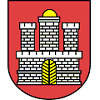 ZÁVĚREČNÝ ÚČET ZA ROK 2021ZÁVĚREČNÝ ÚČET ZA ROK 2021ZÁVĚREČNÝ ÚČET ZA ROK 2021ZÁVĚREČNÝ ÚČET ZA ROK 2021ZÁVĚREČNÝ ÚČET ZA ROK 2021(v Kč)(v Kč)(v Kč)(v Kč)(v Kč)sestavený ke dni 31.12.2021sestavený ke dni 31.12.2021sestavený ke dni 31.12.2021sestavený ke dni 31.12.2021sestavený ke dni 31.12.2021Údaje o organizaciÚdaje o organizaciÚdaje o organizaciÚdaje o organizaciÚdaje o organizaciÚdaje o organizaciÚdaje o organizaciÚdaje o organizaciidentifikační čísloidentifikační čísloidentifikační číslo00263141002631410026314100263141názevnázevnázevMěsto RaspenavaMěsto RaspenavaMěsto RaspenavaMěsto Raspenavaulice, č.p.ulice, č.p.ulice, č.p.Fučíkova 421Fučíkova 421Fučíkova 421Fučíkova 421obecobecobecRaspenavaRaspenavaRaspenavaRaspenavaPSČ, poštaPSČ, poštaPSČ, pošta46401464014640146401Kontaktní údajeKontaktní údajeKontaktní údajeKontaktní údajeKontaktní údajeKontaktní údajeKontaktní údajeKontaktní údajetelefontelefontelefon482360443482360443482360443482360443faxfaxfaxe-maile-maile-mailraspenava@raspenava.czraspenava@raspenava.czraspenava@raspenava.czraspenava@raspenava.czWWW stránkyWWW stránkyWWW stránkywww.raspenava.czwww.raspenava.czwww.raspenava.czwww.raspenava.czDoplňující údaje organizaceDoplňující údaje organizaceDoplňující údaje organizaceDoplňující údaje organizaceDoplňující údaje organizaceDoplňující údaje organizaceDoplňující údaje organizaceDoplňující údaje organizaceSchválen na 3. veřejném zasedání ZM dne 22. 6. 2022 usnesením č. 5/03/22 Schválen na 3. veřejném zasedání ZM dne 22. 6. 2022 usnesením č. 5/03/22 Schválen na 3. veřejném zasedání ZM dne 22. 6. 2022 usnesením č. 5/03/22 Schválen na 3. veřejném zasedání ZM dne 22. 6. 2022 usnesením č. 5/03/22 Schválen na 3. veřejném zasedání ZM dne 22. 6. 2022 usnesením č. 5/03/22 Schválen na 3. veřejném zasedání ZM dne 22. 6. 2022 usnesením č. 5/03/22 Schválen na 3. veřejném zasedání ZM dne 22. 6. 2022 usnesením č. 5/03/22 Schválen na 3. veřejném zasedání ZM dne 22. 6. 2022 usnesením č. 5/03/22 Obsah závěrečného účtuObsah závěrečného účtuObsah závěrečného účtuObsah závěrečného účtuObsah závěrečného účtuObsah závěrečného účtuObsah závěrečného účtuObsah závěrečného účtuI. Plnění rozpočtu příjmůI. Plnění rozpočtu příjmůI. Plnění rozpočtu příjmůI. Plnění rozpočtu příjmůI. Plnění rozpočtu příjmůI. Plnění rozpočtu příjmůI. Plnění rozpočtu příjmůII. Plnění rozpočtu výdajůII. Plnění rozpočtu výdajůII. Plnění rozpočtu výdajůII. Plnění rozpočtu výdajůII. Plnění rozpočtu výdajůII. Plnění rozpočtu výdajůII. Plnění rozpočtu výdajůIII. Financování (zapojení vlastních úspor a cizích zdrojů)III. Financování (zapojení vlastních úspor a cizích zdrojů)III. Financování (zapojení vlastních úspor a cizích zdrojů)III. Financování (zapojení vlastních úspor a cizích zdrojů)III. Financování (zapojení vlastních úspor a cizích zdrojů)III. Financování (zapojení vlastních úspor a cizích zdrojů)III. Financování (zapojení vlastních úspor a cizích zdrojů)IV. Stavy a obraty na bankovních účtechIV. Stavy a obraty na bankovních účtechIV. Stavy a obraty na bankovních účtechIV. Stavy a obraty na bankovních účtechIV. Stavy a obraty na bankovních účtechIV. Stavy a obraty na bankovních účtechIV. Stavy a obraty na bankovních účtechV. Peněžní fondy - informativněV. Peněžní fondy - informativněV. Peněžní fondy - informativněV. Peněžní fondy - informativněV. Peněžní fondy - informativněV. Peněžní fondy - informativněV. Peněžní fondy - informativněVI. MajetekVI. MajetekVI. MajetekVI. MajetekVI. MajetekVI. MajetekVI. MajetekVII. Vyúčtování finančních vztahů k rozpočtům krajů, obcí, DSO a vnitřní převodyVII. Vyúčtování finančních vztahů k rozpočtům krajů, obcí, DSO a vnitřní převodyVII. Vyúčtování finančních vztahů k rozpočtům krajů, obcí, DSO a vnitřní převodyVII. Vyúčtování finančních vztahů k rozpočtům krajů, obcí, DSO a vnitřní převodyVII. Vyúčtování finančních vztahů k rozpočtům krajů, obcí, DSO a vnitřní převodyVII. Vyúčtování finančních vztahů k rozpočtům krajů, obcí, DSO a vnitřní převodyVII. Vyúčtování finančních vztahů k rozpočtům krajů, obcí, DSO a vnitřní převodyVIII. Vyúčtování finančních vztahů ke státnímu rozpočtu, státním fondům a Národnímu fonduVIII. Vyúčtování finančních vztahů ke státnímu rozpočtu, státním fondům a Národnímu fonduVIII. Vyúčtování finančních vztahů ke státnímu rozpočtu, státním fondům a Národnímu fonduVIII. Vyúčtování finančních vztahů ke státnímu rozpočtu, státním fondům a Národnímu fonduVIII. Vyúčtování finančních vztahů ke státnímu rozpočtu, státním fondům a Národnímu fonduVIII. Vyúčtování finančních vztahů ke státnímu rozpočtu, státním fondům a Národnímu fonduVIII. Vyúčtování finančních vztahů ke státnímu rozpočtu, státním fondům a Národnímu fonduIX. Zpráva o výsledku přezkoumání hospodařeníIX. Zpráva o výsledku přezkoumání hospodařeníIX. Zpráva o výsledku přezkoumání hospodařeníIX. Zpráva o výsledku přezkoumání hospodařeníIX. Zpráva o výsledku přezkoumání hospodařeníIX. Zpráva o výsledku přezkoumání hospodařeníIX. Zpráva o výsledku přezkoumání hospodařeníX. Finanční hospodaření zřízených právnických osob a hospodaření s jejich majetkemX. Finanční hospodaření zřízených právnických osob a hospodaření s jejich majetkemX. Finanční hospodaření zřízených právnických osob a hospodaření s jejich majetkemX. Finanční hospodaření zřízených právnických osob a hospodaření s jejich majetkemX. Finanční hospodaření zřízených právnických osob a hospodaření s jejich majetkemX. Finanční hospodaření zřízených právnických osob a hospodaření s jejich majetkemX. Finanční hospodaření zřízených právnických osob a hospodaření s jejich majetkemXI. Ostatní doplňující údajeXI. Ostatní doplňující údajeXI. Ostatní doplňující údajeXI. Ostatní doplňující údajeXI. Ostatní doplňující údajeXI. Ostatní doplňující údajeXI. Ostatní doplňující údajeI. PLNĚNÍ ROZPOČTU PŘÍJMŮI. PLNĚNÍ ROZPOČTU PŘÍJMŮI. PLNĚNÍ ROZPOČTU PŘÍJMŮI. PLNĚNÍ ROZPOČTU PŘÍJMŮI. PLNĚNÍ ROZPOČTU PŘÍJMŮI. PLNĚNÍ ROZPOČTU PŘÍJMŮTextTextTextSchválený rozpočetRozpočet po změnáchSkutečnostDaňové příjmyDaňové příjmyDaňové příjmy44 980 000,0044 980 000,0049 788 108,35Nedaňové příjmyNedaňové příjmyNedaňové příjmy12 057 000,0012 346 142,7013 937 397,14Kapitálové příjmyKapitálové příjmyKapitálové příjmy800 000,00800 000,003 045 875,00Přijaté transferyPřijaté transferyPřijaté transfery1 801 200,004 719 526,6130 387 188,31Příjmy celkemPříjmy celkemPříjmy celkem59 638 200,0062 845 669,3197 158 568,80Detailní výpis položek dle odvětvového a druhového třídění rozpočtové skladbyDetailní výpis položek dle odvětvového a druhového třídění rozpočtové skladbyDetailní výpis položek dle odvětvového a druhového třídění rozpočtové skladbySchválený rozpočetRozpočet po změnáchSkutečnost00001111Daň z příjmů fyzických osob placená plátci8 250 000,008 250 000,007 599 494,3200001112Daň z příjmů fyzických osob placená poplatníky150 000,00150 000,00483 738,7400001113Daň z příjmů fyzických osob vybíraná srážkou1 035 000,001 035 000,001 254 240,2800001121Daň z příjmů právnických osob7 481 000,007 481 000,0010 583 669,7300001122Daň z příjmů právnických osob za obce1 400 000,001 400 000,001 396 310,0000001211Daň z přidané hodnoty21 500 000,0021 500 000,0023 658 312,4000001334Odvody za odnětí půdy ze zemědělského půdního fond2 966,7000001340Poplatek za provoz, shrom.,.. a odstr. kom. odpadu950 000,00950 000,00996 372,4000001341Poplatek ze psů21 000,0021 000,0026 090,0000001361Správní poplatky100 000,00100 000,0048 817,1200001381Daň z hazardních her s výj. dílčí daně z tech. her284 000,00284 000,00349 086,1400001382Zrušený odvod z loterií a pod.her kromě výh.hr.př.16,6200001385Dílčí daň z technických her1 606 000,001 606 000,001 361 116,4900001511Daň z nemovitých věcí2 203 000,002 203 000,002 027 877,4100002460Splátky půjčených prostředků od obyvatelstva35 000,0035 000,0036 927,0000004111Neinvestiční přijaté transf.z všeob.pokl.správy SR713 677,11713 677,1100004112Neinv.př.transfery ze SR v rámci souhr.dot.vztahu1 681 200,001 681 200,001 681 200,0000004116Ostatní neinv.přijaté transfery ze st. rozpočtu120 000,001 757 504,001 738 866,0000004122Neinvestiční přijaté transfery od krajů567 145,50567 145,500000Bez ODPABez ODPA46 816 200,0049 734 526,6154 525 923,9610322111Příjmy z poskytování služeb a výrobků3 400 000,003 400 000,003 563 391,0710322324Přijaté nekapitálové příspěvky a náhrady12 000,0012 000,0011 000,001032Podpora ostatních produkčních činnostíPodpora ostatních produkčních činností3 412 000,003 412 000,003 574 391,0721422111Příjmy z poskytování služeb a výrobků1 000,001 000,0021422132Přijmy z pronájmu ost. nem. věcí a jejich částí700 000,00700 000,00663 775,0021422322Přijaté pojistné náhrady7 816,002142Ubytování a stravováníUbytování a stravování701 000,00701 000,00671 591,0021432112Příjmy z prod. zboží (již nakoup. za úč. prodeje)7 000,007 000,0012 638,002143Cestovní ruchCestovní ruch7 000,007 000,0012 638,0021692212Sankční platby přijaté od jiných subjektů3 000,002169Ostatní správa v prům,obch.,stav. a službáchOstatní správa v prům,obch.,stav. a službách3 000,0023212111Příjmy z poskytování služeb a výrobků200 000,00200 000,00261 799,5423212132Přijmy z pronájmu ost. nem. věcí a jejich částí1 000 000,001 000 000,001 305 287,502321Odvádění a čištění odpadních vod a nakl.s kalyOdvádění a čištění odpadních vod a nakl.s kaly1 200 000,001 200 000,001 567 087,0423222111Příjmy z poskytování služeb a výrobků2322Prevence znečišťování vodyPrevence znečišťování vody33142111Příjmy z poskytování služeb a výrobků10 000,0010 000,009 449,0033142212Sankční platby přijaté od jiných subjektů250,0033142324Přijaté nekapitálové příspěvky a náhrady260,003314Činnosti knihovnickéČinnosti knihovnické10 000,0010 000,009 959,0033492111Příjmy z poskytování služeb a výrobků4 000,004 000,00250,003349Ostatní záležitosti sdělovacích prostředkůOstatní záležitosti sdělovacích prostředků4 000,004 000,00250,0033992111Příjmy z poskytování služeb a výrobků3 000,003 000,003 200,003399Ostatní záležitosti kultury,církví a sděl.prostř.Ostatní záležitosti kultury,církví a sděl.prostř.3 000,003 000,003 200,0034122111Příjmy z poskytování služeb a výrobků250 000,00250 000,00112 290,0034122132Přijmy z pronájmu ost. nem. věcí a jejich částí40 000,0040 000,0049 570,003412Sportovní zařízení ve vlastnictví obceSportovní zařízení ve vlastnictví obce290 000,00290 000,00161 860,0036112141Příjmy z úroků (část)1 000,001 000,00359,003611Podpora individuální bytové výstavbyPodpora individuální bytové výstavby1 000,001 000,00359,0036122111Příjmy z poskytování služeb a výrobků700 000,00700 000,00967 342,0036122132Přijmy z pronájmu ost. nem. věcí a jejich částí1 850 000,001 850 000,001 814 115,5036122212Sankční platby přijaté od jiných subjektů59 460,3736122322Přijaté pojistné náhrady73 048,0036122324Přijaté nekapitálové příspěvky a náhrady3 215,003612Bytové hospodářstvíBytové hospodářství2 550 000,002 550 000,002 917 180,8736132111Příjmy z poskytování služeb a výrobků1 000,001 000,003 444,0036132132Přijmy z pronájmu ost. nem. věcí a jejich částí150 000,00150 000,00189 216,0036132322Přijaté pojistné náhrady12 796,003613Nebytové hospodářstvíNebytové hospodářství151 000,00151 000,00205 456,0036322111Příjmy z poskytování služeb a výrobků21 000,0021 000,0047 660,0036322132Přijmy z pronájmu ost. nem. věcí a jejich částí3 000,003 000,001 250,003632PohřebnictvíPohřebnictví24 000,0024 000,0048 910,0036342111Příjmy z poskytování služeb a výrobků3 300 000,003 300 000,003 867 780,9036342131Příjmy z pronájmu pozemků36342133Příjmy z pronájmu movitých věcí3 000,003 000,002 009,003634Lokální zásobování teplemLokální zásobování teplem3 303 000,003 303 000,003 869 789,9036392111Příjmy z poskytování služeb a výrobků30 000,0030 000,0046 631,0336392119Ostatní příjmy z vlastní činnosti20 000,0020 000,0013 116,4036392131Příjmy z pronájmu pozemků35 000,0035 000,0038 956,5836392310Příjmy z prodeje krátk.a drobného dlouhodob.majetk62 500,0036392322Přijaté pojistné náhrady9 060,0036392324Přijaté nekapitálové příspěvky a náhrady618,3236393111Příjmy z prodeje pozemků800 000,00800 000,003 045 875,003639Komunální služby a územní rozvoj j.n.Komunální služby a územní rozvoj j.n.885 000,00885 000,003 216 757,3337222324Přijaté nekapitálové příspěvky a náhrady3722Sběr a svoz komunálních odpadůSběr a svoz komunálních odpadů37252111Příjmy z poskytování služeb a výrobků220 000,00220 000,00213 100,503725Využívání a zneškodňování komun.odpadůVyužívání a zneškodňování komun.odpadů220 000,00220 000,00213 100,5043512111Příjmy z poskytování služeb a výrobků50 000,0050 000,0059 200,004351Osobní asist., peč.služba a podpora samost.bydleníOsobní asist., peč.služba a podpora samost.bydlení50 000,0050 000,0059 200,0052132324Přijaté nekapitálové příspěvky a náhrady5 152,005213Krizová opatřeníKrizová opatření5 152,0055122324Přijaté nekapitálové příspěvky a náhrady11 200,005512Požární ochrana - dobrovolná částPožární ochrana - dobrovolná část11 200,0061712111Příjmy z poskytování služeb a výrobků4 000,004 000,001 030,0061712310Příjmy z prodeje krátk.a drobného dlouhodob.majetk1 500,0061712322Přijaté pojistné náhrady5 119,006171Činnost místní správyČinnost místní správy4 000,004 000,007 649,0063102141Příjmy z úroků (část)4 000,004 000,005 493,736310Obecné příjmy a výdaje z finančních operacíObecné příjmy a výdaje z finančních operací4 000,004 000,005 493,7363202324Přijaté nekapitálové příspěvky a náhrady27 711,006320Pojištění funkčně nespecifikovanéPojištění funkčně nespecifikované27 711,0063304133Převody z vlastních rezerv. fondů (jiných než OSS)2 019 938,3463304134Převody z rozpočtových účtů22 539 631,3663304138Převody z vlastní pokladny1 126 730,006330Převody vlastním fondům v rozpočtech územní úrovněPřevody vlastním fondům v rozpočtech územní úrovně25 686 299,7064022222Ost. příjmy z finanč. vypoř. od jiných veř. rozp.19 696,1064022229Ostatní přijaté vratky transferů a podobné příjmy289 142,70289 142,706402Finanční vypořádáníFinanční vypořádání289 142,70308 838,8064092324Přijaté nekapitálové příspěvky a náhrady3 000,003 000,001 139,0064092329Ostatní nedaňové příjmy jinde nezařazené44 431,906409Ostatní činnosti j.n.Ostatní činnosti j.n.3 000,003 000,0045 570,90ROZPOČTOVÉ PŘÍJMY CELKEMROZPOČTOVÉ PŘÍJMY CELKEMROZPOČTOVÉ PŘÍJMY CELKEM59 638 200,0062 845 669,3197 158 568,80II. PLNĚNÍ ROZPOČTU VÝDAJŮII. PLNĚNÍ ROZPOČTU VÝDAJŮII. PLNĚNÍ ROZPOČTU VÝDAJŮII. PLNĚNÍ ROZPOČTU VÝDAJŮII. PLNĚNÍ ROZPOČTU VÝDAJŮII. PLNĚNÍ ROZPOČTU VÝDAJŮTextTextTextSchválený rozpočetRozpočet po změnáchSkutečnostBěžné výdajeBěžné výdajeBěžné výdaje60 894 550,0064 755 342,2079 747 613,26Kapitálové výdajeKapitálové výdajeKapitálové výdaje7 625 000,009 625 000,005 098 824,20Výdaje celkemVýdaje celkemVýdaje celkem68 519 550,0074 380 342,2084 846 437,46Detailní výpis položek dle odvětvového a druhového třídění rozpočtové skladbyDetailní výpis položek dle odvětvového a druhového třídění rozpočtové skladbyDetailní výpis položek dle odvětvového a druhového třídění rozpočtové skladbySchválený rozpočetRozpočet po změnáchSkutečnost10145139Nákup materiálu j.n.1 000,001 000,0010145169Nákup ostatních služeb15 000,0015 000,0010145222Neinvestiční transfery spolkům10 000,0010 000,0010 000,001014Ozdrav.hosp.zvířat,pol.a spec.plod.a svl.vet.péčeOzdrav.hosp.zvířat,pol.a spec.plod.a svl.vet.péče26 000,0026 000,0010 000,0010325136Knihy, učební pomůcky a tisk1 000,001 000,00924,0010325137Drobný dlouhodobý hmotný majetek40 000,0040 000,003 630,0010325139Nákup materiálu j.n.180 000,00180 000,00134 746,8710325156Pohonné hmoty a maziva6 000,006 000,003 568,0010325169Nákup ostatních služeb2 300 000,002 556 862,002 032 112,7010325171Opravy a udržování40 000,0040 000,0015 707,0010326119Ostatní nákupy dlouhodobého nehmotného majetku125 000,0087 000,0086 254,001032Podpora ostatních produkčních činnostíPodpora ostatních produkčních činností2 692 000,002 910 862,002 276 942,5710365169Nákup ostatních služeb75 000,0075 000,0074 002,001036Správa v lesním hospodářstvíSpráva v lesním hospodářství75 000,0075 000,0074 002,0021425011Platy zaměst. v pr.poměru vyjma zaměst. na služ.m.300 000,00300 000,00189 231,0021425021Ostatní osobní výdaje13 300,0021425031Povinné poj.na soc.zab.a přísp.na st.pol.zaměstnan74 400,0074 400,0047 132,0021425032Povinné poj.na veřejné zdravotní pojištění27 000,0027 000,0017 103,0021425137Drobný dlouhodobý hmotný majetek70 000,0070 000,0022 846,0021425139Nákup materiálu j.n.130 000,00130 000,00429 686,9121425151Studená voda30 000,0030 000,0013 964,0021425152Teplo190 000,00190 000,00196 245,0021425154Elektrická energie80 000,0080 000,0065 119,6621425169Nákup ostatních služeb40 000,0040 000,0054 155,6421425171Opravy a udržování700 000,00700 000,00422 920,5821425424Náhrady mezd v době nemoci5 018,0021426121Budovy, haly a stavby188 000,00121 230,002142Ubytování a stravováníUbytování a stravování1 641 400,001 829 400,001 597 951,7921435137Drobný dlouhodobý hmotný majetek25 000,0021 161,6921435138Nákup zboží (za účelem dalšího prodeje)150 000,00165 000,00146 256,3021435139Nákup materiálu j.n.20 000,0013 618,552143Cestovní ruchCestovní ruch150 000,00210 000,00181 036,5422125139Nákup materiálu j.n.500 000,00500 000,00259 500,0022125156Pohonné hmoty a maziva15 000,0015 000,0021 411,1622125164Nájemné20 000,0020 000,006 099,0022125169Nákup ostatních služeb150 000,00150 000,00302 500,0022125171Opravy a udržování150 000,00150 000,00220 671,0022125362Platby daní a poplatků státnímu rozpočtu500,0022126121Budovy, haly a stavby1 500 000,002 700 000,002212SilniceSilnice2 335 000,003 535 000,00810 681,1622215139Nákup materiálu j.n.30 000,0030 000,002221Provoz veřejné silniční dopravyProvoz veřejné silniční dopravy30 000,0030 000,0022955323Neinvestiční transfery krajům260 000,00260 000,00256 590,002295Dopravní obslužnost veřejnými službami - smíšenáDopravní obslužnost veřejnými službami - smíšená260 000,00260 000,00256 590,0023106121Budovy, haly a stavby750 000,00750 000,00302 500,002310Pitná vodaPitná voda750 000,00750 000,00302 500,0023215141Úroky vlastní120 000,0093 000,8323215169Nákup ostatních služeb2 178,0023215171Opravy a udržování600 000,00480 000,002321Odvádění a čištění odpadních vod a nakl.s kalyOdvádění a čištění odpadních vod a nakl.s kaly600 000,00600 000,0095 178,8323995166Konzultační, poradenské a právní služby60 000,0060 000,0075 025,0023995169Nákup ostatních služeb20 000,0020 000,002399Ostatní záležitosti vodního hospodářstvíOstatní záležitosti vodního hospodářství80 000,0080 000,0075 025,0024195162Služby elektronických komunikací20 000,0020 000,008 962,862419Ostatní záležitosti spojůOstatní záležitosti spojů20 000,0020 000,008 962,8631135139Nákup materiálu j.n.50 000,0050 000,0048 200,6231135169Nákup ostatních služeb18 150,0031135171Opravy a udržování200 000,00200 000,0084 294,0431135331Neinvestiční příspěvky zřízeným příspěvkovým organ4 560 000,004 560 000,004 560 000,0031135336Neinvest.transfery zřízeným příspěvkovým organizac1 100 190,501 100 190,5031136121Budovy, haly a stavby510 000,00760 000,00719 229,943113Základní školyZákladní školy5 320 000,006 670 190,506 530 065,1033145011Platy zaměst. v pr.poměru vyjma zaměst. na služ.m.350 000,00350 000,00358 962,0033145031Povinné poj.na soc.zab.a přísp.na st.pol.zaměstnan86 800,0086 800,0088 525,0033145032Povinné poj.na veřejné zdravotní pojištění31 500,0031 500,0032 124,0033145136Knihy, učební pomůcky a tisk75 000,0075 000,0070 752,0033145137Drobný dlouhodobý hmotný majetek15 000,0015 000,001 924,0033145139Nákup materiálu j.n.15 000,0015 000,008 682,9033145152Teplo48 000,0048 000,0067 408,0033145167Služby školení a vzdělávání3 000,003 000,0033145168Zpracování dat a služby souv. s inf. a kom.technol10 000,0010 000,003 892,5033145169Nákup ostatních služeb3 000,003 000,0018 878,0033145171Opravy a udržování3 000,003 000,0033145172Programové vybavení24 200,0040 200,007 502,0033145173Cestovné1 000,001 000,0033145179Ostatní nákupy j.n.300,00300,003314Činnosti knihovnickéČinnosti knihovnické665 800,00681 800,00658 650,4033195021Ostatní osobní výdaje24 000,0024 000,0022 800,0033195136Knihy, učební pomůcky a tisk6 000,006 000,005 727,0033195194Věcné dary10 000,0010 000,0033195222Neinvestiční transfery spolkům15 000,0015 000,005 000,003319Ostatní záležitosti kulturyOstatní záležitosti kultury55 000,0055 000,0033 527,0033225171Opravy a udržování35 000,0035 000,0013 876,003322Zachování a obnova kulturních památekZachování a obnova kulturních památek35 000,0035 000,0013 876,0033495139Nákup materiálu j.n.22 614,7533495171Opravy a udržování50 000,0050 000,003349Ostatní záležitosti sdělovacích prostředkůOstatní záležitosti sdělovacích prostředků50 000,0050 000,0022 614,7533915169Nákup ostatních služeb5 000,005 000,0033915175Pohoštění15 000,0015 000,0033915194Věcné dary30 000,0030 000,003391Mezinár.spolupráce v kultuře, církvích a sděl.prosMezinár.spolupráce v kultuře, církvích a sděl.pros50 000,0050 000,0033995021Ostatní osobní výdaje15 000,0015 000,0033995136Knihy, učební pomůcky a tisk70 000,0070 000,0033995137Drobný dlouhodobý hmotný majetek5 000,005 000,00497,0033995138Nákup zboží (za účelem dalšího prodeje)30 000,0030 000,0033995139Nákup materiálu j.n.45 000,0045 000,004 461,0033995164Nájemné45 000,0045 000,0013 000,0033995169Nákup ostatních služeb150 000,0090 000,0018 738,0033995171Opravy a udržování1 000,001 000,0033995175Pohoštění45 000,0045 000,001 565,0033995179Ostatní nákupy j.n.2 000,002 000,0033995194Věcné dary300 000,00300 000,00313 462,9533995213Neinv.transfery nefin.podnik.subjektům-práv.osobám15 000,0015 000,0033995222Neinvestiční transfery spolkům45 000,0045 000,0018 000,003399Ostatní záležitosti kultury,církví a sděl.prostř.Ostatní záležitosti kultury,církví a sděl.prostř.768 000,00708 000,00369 723,9534125011Platy zaměst. v pr.poměru vyjma zaměst. na služ.m.470 000,00537 000,00452 663,0034125021Ostatní osobní výdaje10 000,0010 000,004 802,0034125031Povinné poj.na soc.zab.a přísp.na st.pol.zaměstnan116 800,00133 500,00110 696,0034125032Povinné poj.na veřejné zdravotní pojištění42 300,0048 600,0040 170,0034125132Ochranné pomůcky2 000,002 000,001 333,0034125133Léky a zdravotnický materiál1 000,001 000,00658,0034125137Drobný dlouhodobý hmotný majetek70 000,0070 000,005 760,0034125139Nákup materiálu j.n.500 000,00500 000,00191 294,3334125151Studená voda71 000,0071 000,00112 953,7134125152Teplo440 000,00440 000,00210 491,3834125153Plyn34125154Elektrická energie150 000,00150 000,00109 027,6834125156Pohonné hmoty a maziva9 000,009 000,006 383,2334125161Poštovní služby500,00500,0034125162Služby elektronických komunikací20 000,0020 000,0017 983,1534125164Nájemné1 000,001 000,00605,0034125168Zpracování dat a služby souv. s inf. a kom.technol6 000,006 000,0034125169Nákup ostatních služeb45 000,0045 000,0074 653,5234125171Opravy a udržování450 000,00450 000,00136 765,7934125173Cestovné1 000,001 000,0034125181Převody vnitřním organizačním jednotkám34125424Náhrady mezd v době nemoci6 624,0034126121Budovy, haly a stavby300 000,00150 000,0034126122Stroje, přístroje a zařízení46 252,253412Sportovní zařízení ve vlastnictví obceSportovní zařízení ve vlastnictví obce2 705 600,002 645 600,001 529 116,0434195222Neinvestiční transfery spolkům400 000,00400 000,00322 954,003419Ostatní sportovní činnostOstatní sportovní činnost400 000,00400 000,00322 954,0034215139Nákup materiálu j.n.10 000,0010 000,0034215169Nákup ostatních služeb5 000,005 000,003 859,0034215171Opravy a udržování25 000,0025 000,0034215222Neinvestiční transfery spolkům12 000,0012 000,003421Využití volného času dětí a mládežeVyužití volného času dětí a mládeže52 000,0052 000,003 859,0034295222Neinvestiční transfery spolkům30 000,0030 000,004 000,003429Ostatní zájmová činnost a rekreaceOstatní zájmová činnost a rekreace30 000,0030 000,004 000,0036125021Ostatní osobní výdaje30 000,0030 000,0036125132Ochranné pomůcky2 000,002 000,0036125139Nákup materiálu j.n.150 000,00150 000,00181 499,6736125151Studená voda1 071 600,001 071 600,00868 953,6636125153Plyn11 000,0011 000,006 252,89-36125154Elektrická energie55 000,0055 000,0059 157,4836125164Nájemné20 000,0020 000,0026 000,0036125168Zpracování dat a služby souv. s inf. a kom.technol5 000,005 000,003 377,1136125169Nákup ostatních služeb135 000,00135 000,0061 956,7236125171Opravy a udržování1 000 000,001 000 000,00719 153,8836125909Ostatní neinvestiční výdaje j.n.150 000,00150 000,0036126121Budovy, haly a stavby600 000,001 250 000,001 198 513,083612Bytové hospodářstvíBytové hospodářství3 229 600,003 879 600,003 112 358,7136135137Drobný dlouhodobý hmotný majetek5 000,005 000,0036135139Nákup materiálu j.n.120 000,00120 000,0074 295,0036135151Studená voda5 000,005 000,0036135153Plyn5 000,005 000,0030 924,5136135154Elektrická energie6 000,006 000,004 343,3536135169Nákup ostatních služeb55 000,0055 000,0021 188,8936135171Opravy a udržování2 700 000,003 900 000,002 312 761,6136135192Poskytnuté náhrady15 000,0015 000,0036136121Budovy, haly a stavby500 000,00500 000,00347 580,003613Nebytové hospodářstvíNebytové hospodářství3 411 000,004 611 000,002 791 093,3636315169Nákup ostatních služeb1 300 000,001 300 000,001 220 754,9236315171Opravy a udržování100 000,00100 000,0036316121Budovy, haly a stavby220 000,00120 000,003631Veřejné osvětleníVeřejné osvětlení1 620 000,001 520 000,001 220 754,9236325021Ostatní osobní výdaje12 000,0012 000,0036325132Ochranné pomůcky2 139,0036325137Drobný dlouhodobý hmotný majetek30 000,0010 000,009 081,0036325139Nákup materiálu j.n.100 000,0060 000,0059 876,1236325151Studená voda14 000,0014 000,002 425,0036325154Elektrická energie3 500,0023 500,0023 261,4436325156Pohonné hmoty a maziva2 000,002 000,002 939,0536325169Nákup ostatních služeb6 000,0026 000,0021 050,5436325171Opravy a udržování50 000,00230 000,00220 657,413632PohřebnictvíPohřebnictví217 500,00377 500,00341 429,5636345011Platy zaměst. v pr.poměru vyjma zaměst. na služ.m.36345021Ostatní osobní výdaje255 000,00255 000,00245 598,0036345031Povinné poj.na soc.zab.a přísp.na st.pol.zaměstnan52 080,0052 080,0038 527,0036345032Povinné poj.na veřejné zdravotní pojištění18 900,0018 900,0016 696,0036345139Nákup materiálu j.n.5 000,005 000,002 207,0436345151Studená voda100 000,00100 000,0036345153Plyn3 600 000,003 600 000,003 439 602,4236345154Elektrická energie40 000,0040 000,0032 529,7436345167Služby školení a vzdělávání4 000,004 000,0036345169Nákup ostatních služeb135 000,00135 000,0088 582,9036345171Opravy a udržování250 000,00250 000,00249 348,4736345909Ostatní neinvestiční výdaje j.n.100 000,00100 000,003634Lokální zásobování teplemLokální zásobování teplem4 559 980,004 559 980,004 113 091,5736356119Ostatní nákupy dlouhodobého nehmotného majetku100 000,003635Územní plánováníÚzemní plánování100 000,0036395011Platy zaměst. v pr.poměru vyjma zaměst. na služ.m.4 349 700,004 566 110,004 617 958,0036395021Ostatní osobní výdaje120 000,00120 000,0034 060,0036395031Povinné poj.na soc.zab.a přísp.na st.pol.zaměstnan1 080 216,001 133 985,001 118 921,0036395032Povinné poj.na veřejné zdravotní pojištění436 464,00455 785,00410 055,0036395132Ochranné pomůcky30 000,0030 000,0050 311,0036395137Drobný dlouhodobý hmotný majetek120 000,00120 000,0046 066,0036395139Nákup materiálu j.n.270 000,00270 000,00230 064,8336395151Studená voda40 000,0040 000,0013 166,0036395152Teplo55 000,0055 000,0065 326,0036395153Plyn5 000,005 000,005 192,0036395156Pohonné hmoty a maziva480 000,00480 000,00491 656,4736395161Poštovní služby5 000,005 000,0036395162Služby elektronických komunikací10 000,0010 000,005 849,4436395163Služby peněžních ústavů100,00100,0088,0036395164Nájemné80 000,0080 000,00106 698,8436395166Konzultační, poradenské a právní služby5 000,005 000,0036395167Služby školení a vzdělávání5 000,005 000,0023 820,0036395169Nákup ostatních služeb180 000,00180 000,00151 977,3636395171Opravy a udržování450 000,00450 000,00245 301,6536395173Cestovné2 000,002 000,0036395189Jistoty2 000,002 000,0036395362Platby daní a poplatků státnímu rozpočtu15 000,0015 000,007 950,0036395424Náhrady mezd v době nemoci50 000,0050 000,0023 352,0036396123Dopravní prostředky1 900 000,001 900 000,001 559 630,0036396130Pozemky50 000,0050 000,004 920,003639Komunální služby a územní rozvoj j.n.Komunální služby a územní rozvoj j.n.9 740 480,0010 029 980,009 212 363,5937195139Nákup materiálu j.n.10 000,0010 000,0037195156Pohonné hmoty a maziva15 000,0015 000,0016 778,6637195171Opravy a udržování20 000,0020 000,003719Ostatní činnosti k ochraně ovzdušíOstatní činnosti k ochraně ovzduší45 000,0045 000,0016 778,6637215169Nákup ostatních služeb20 000,0020 000,003721Sběr a svoz nebezpečných odpadůSběr a svoz nebezpečných odpadů20 000,0020 000,0037225139Nákup materiálu j.n.50 000,0050 000,0034 911,4637225156Pohonné hmoty a maziva65 000,0065 000,00136 483,1837225169Nákup ostatních služeb3 490 000,003 490 000,003 390 716,2037225171Opravy a udržování60 000,0060 000,001 028,5037226123Dopravní prostředky210 000,00210 000,0075 447,203722Sběr a svoz komunálních odpadůSběr a svoz komunálních odpadů3 875 000,003 875 000,003 638 586,5437235021Ostatní osobní výdaje65 000,0065 000,0066 960,0037235031Povinné poj.na soc.zab.a přísp.na st.pol.zaměstnan16 120,0016 120,0016 607,0037235032Povinné poj.na veřejné zdravotní pojištění5 850,005 850,006 024,0037235139Nákup materiálu j.n.150 000,00150 000,0061 429,8337235151Studená voda60,0037235154Elektrická energie25 000,0025 000,006 121,1537235156Pohonné hmoty a maziva2 000,002 000,0037235169Nákup ostatních služeb5 000,005 000,0037235171Opravy a udržování100 000,00100 000,00187 818,2637236121Budovy, haly a stavby400 000,00500 000,00479 087,133723Sběr a svoz ost.odpadů (jiných než nebez.a komun.)Sběr a svoz ost.odpadů (jiných než nebez.a komun.)768 970,00868 970,00824 107,3737255137Drobný dlouhodobý hmotný majetek40 000,0040 000,0037255139Nákup materiálu j.n.10 000,0010 000,0037255169Nákup ostatních služeb450 000,00450 000,00392 307,1837255171Opravy a udržování20 000,0020 000,003725Využívání a zneškodňování komun.odpadůVyužívání a zneškodňování komun.odpadů520 000,00520 000,00392 307,1837285139Nákup materiálu j.n.2 000,002 000,0037285169Nákup ostatních služeb130 000,00130 000,0068 970,0037285362Platby daní a poplatků státnímu rozpočtu3 000,003 000,00500,003728Monitoring nakládání s odpadyMonitoring nakládání s odpady135 000,00135 000,0069 470,0037455137Drobný dlouhodobý hmotný majetek40 000,0040 000,0017 660,0037455139Nákup materiálu j.n.70 000,0070 000,0074 007,8937455156Pohonné hmoty a maziva50 000,0050 000,0051 999,9837455169Nákup ostatních služeb100 000,00100 000,0078 018,0037455171Opravy a udržování120 000,0060 000,002 306,9737455199Ostatní výdaje související s neinvestičními nákupy500,0037455229Ostatní neinv.transfery nezisk.a podob.organizacím5 000,005 000,0037456123Dopravní prostředky110 000,00110 000,0082 362,003745Péče o vzhled obcí a veřejnou zeleňPéče o vzhled obcí a veřejnou zeleň495 000,00435 000,00306 854,8437495222Neinvestiční transfery spolkům10 000,005 000,005 000,0037495229Ostatní neinv.transfery nezisk.a podob.organizacím6 000,003 000,0037495339Neinvestiční transfery cizím příspěvkovým organ.5 000,005 000,003749Ostatní činnosti k ochraně přírody a krajinyOstatní činnosti k ochraně přírody a krajiny10 000,0016 000,0013 000,0043495221Neinv.transf. fundacím, ústavům a obecně prosp.sp.25 000,0025 000,0043495229Ostatní neinv.transfery nezisk.a podob.organizacím3 000,004349Ost.soc.péče a pomoc ostatním skup.obyvatelstvaOst.soc.péče a pomoc ostatním skup.obyvatelstva25 000,0025 000,003 000,0043505221Neinv.transf. fundacím, ústavům a obecně prosp.sp.50 000,0050 000,0044 200,0043505223Neinv.transfery církvím a naboženským společnostem6 000,006 000,006 000,004350Domovy pro senioryDomovy pro seniory56 000,0056 000,0050 200,0043515011Platy zaměst. v pr.poměru vyjma zaměst. na služ.m.330 000,00372 082,00369 051,0043515021Ostatní osobní výdaje27 000,0048 454,0029 584,0043515031Povinné poj.na soc.zab.a přísp.na st.pol.zaměstnan81 840,0092 677,0093 416,0043515032Povinné poj.na veřejné zdravotní pojištění29 700,0034 227,0033 898,0043515132Ochranné pomůcky1 000,001 000,00126,0043515136Knihy, učební pomůcky a tisk800,00800,00690,0043515137Drobný dlouhodobý hmotný majetek40 000,0037 000,0043515139Nákup materiálu j.n.7 000,007 000,003 734,0043515151Studená voda24 000,0024 000,0011 809,0043515152Teplo50 000,0050 000,0047 057,0043515154Elektrická energie10 000,0010 000,004 323,0043515162Služby elektronických komunikací3 000,003 000,0043515167Služby školení a vzdělávání3 000,003 000,002 780,0043515169Nákup ostatních služeb7 000,007 000,002 120,0043515171Opravy a udržování19 000,0019 000,0043515173Cestovné1 000,001 000,0043515175Pohoštění1 000,001 000,004351Osobní asist., peč.služba a podpora samost.bydleníOsobní asist., peč.služba a podpora samost.bydlení635 340,00711 240,00598 588,0043715221Neinv.transf. fundacím, ústavům a obecně prosp.sp.34 000,0034 000,0023 500,004371Raná péče a soc.aktivizační sl.pro rodiny s dětmiRaná péče a soc.aktivizační sl.pro rodiny s dětmi34 000,0034 000,0023 500,0043795222Neinvestiční transfery spolkům10 000,0010 000,008 000,004379Ostatní služby a činnosti v oblasti soc. prevenceOstatní služby a činnosti v oblasti soc. prevence10 000,0010 000,008 000,0052135133Léky a zdravotnický materiál270 071,0052135139Nákup materiálu j.n.4 399,1952135169Nákup ostatních služeb9 450,0052135903Rezerva na krizová opatření500 000,00500 000,005213Krizová opatřeníKrizová opatření500 000,00500 000,00283 920,1955125029Ostatní platby za provedenou práci jinde nezařazen10 000,0027 890,0017 890,0055125131Potraviny5 000,005 000,0055125132Ochranné pomůcky20 000,0020 000,0055125133Léky a zdravotnický materiál2 000,002 000,0055125137Drobný dlouhodobý hmotný majetek100 500,00159 131,15111 858,0355125139Nákup materiálu j.n.100 000,00100 000,0085 243,6655125151Studená voda30 000,0030 000,009 192,0055125152Teplo110 000,00110 000,00124 071,0055125154Elektrická energie50 000,0050 000,0042 581,7655125156Pohonné hmoty a maziva70 000,0070 000,0054 755,9655125162Služby elektronických komunikací16 000,0016 000,0022 170,9255125167Služby školení a vzdělávání15 000,0015 000,0019 318,0055125169Nákup ostatních služeb80 000,00110 726,8532 996,8555125171Opravy a udržování80 000,00132 949,0089 226,3855125175Pohoštění15 000,0015 000,004 637,0055125222Neinvestiční transfery spolkům20 000,0020 000,0055125365Platby daní a poplatků krajům, obcím a st.fondům1 000,001 000,005512Požární ochrana - dobrovolná částPožární ochrana - dobrovolná část724 500,00884 697,00613 941,5661125023Odměny členů zastupitelstva obcí a krajů2 233 000,002 233 000,002 265 950,0061125031Povinné poj.na soc.zab.a přísp.na st.pol.zaměstnan516 800,00516 800,00437 892,0061125032Povinné poj.na veřejné zdravotní pojištění280 970,00280 970,00215 650,0061125179Ostatní nákupy j.n.3 000,003 000,006112Zastupitelstva obcíZastupitelstva obcí3 033 770,003 033 770,002 919 492,0061145021Ostatní osobní výdaje79 608,0079 608,0061145139Nákup materiálu j.n.440,00440,0061145164Nájemné22 171,0020 890,0061145168Zpracování dat a služby souv. s inf. a kom.technol7 100,007 004,6961145169Nákup ostatních služeb17 369,005 469,0061145173Cestovné312,00312,006114Volby do Parlamentu ČRVolby do Parlamentu ČR127 000,00113 723,6961715011Platy zaměst. v pr.poměru vyjma zaměst. na služ.m.5 595 000,005 595 000,004 992 973,0061715021Ostatní osobní výdaje35 000,0035 000,0021 850,0061715031Povinné poj.na soc.zab.a přísp.na st.pol.zaměstnan1 387 560,001 387 560,001 208 807,0061715032Povinné poj.na veřejné zdravotní pojištění503 550,00503 550,00445 442,0061715038Povinné pojistné na úrazové pojištění55 000,0055 000,0053 818,0061715132Ochranné pomůcky2 000,002 000,0063,0061715133Léky a zdravotnický materiál1 500,001 500,0061715136Knihy, učební pomůcky a tisk94 000,0094 000,0076 480,0061715137Drobný dlouhodobý hmotný majetek250 000,00250 000,00181 304,7561715139Nákup materiálu j.n.350 000,00350 000,00242 827,2061715151Studená voda130 000,00130 000,0092 803,3461715152Teplo140 000,00140 000,00175 084,0061715154Elektrická energie160 000,00160 000,00167 119,4561715156Pohonné hmoty a maziva50 000,0050 000,0042 975,6561715161Poštovní služby51 000,0051 000,0052 707,0061715162Služby elektronických komunikací105 000,00105 000,00115 383,7161715166Konzultační, poradenské a právní služby150 000,00150 000,00165 892,0061715167Služby školení a vzdělávání50 000,0050 000,0055 129,0061715168Zpracování dat a služby souv. s inf. a kom.technol400 000,00400 000,00229 707,8761715169Nákup ostatních služeb920 000,00920 000,00436 778,6661715171Opravy a udržování520 000,00520 000,0053 411,9861715172Programové vybavení40 000,0040 000,0061715173Cestovné10 000,0010 000,00177,0061715175Pohoštění20 000,0020 000,006 194,0061715179Ostatní nákupy j.n.8 000,008 000,001 200,0061715181Převody vnitřním organizačním jednotkám61715192Poskytnuté náhrady20 000,0020 000,0061715194Věcné dary50 000,0050 000,0061715195Odvody za neplnění povinn. zaměst. zdrav. postiž.100 000,00100 000,0016 441,0061715321Neinvestiční transfery obcím40 000,0040 000,0035 000,0061715362Platby daní a poplatků státnímu rozpočtu10 000,0010 000,0061715365Platby daní a poplatků krajům, obcím a st.fondům4 000,004 000,0061715424Náhrady mezd v době nemoci25 000,0025 000,0017 240,0061715499Ostatní neinvestiční transfery obyvatelstvu168 000,00168 000,00538 154,9061716121Budovy, haly a stavby200 000,00200 000,0061716125Výpočetní technika150 000,00150 000,0075 818,606171Činnost místní správyČinnost místní správy11 794 610,0011 794 610,009 500 783,1162235179Ostatní nákupy j.n.17 000,0017 000,0014 095,006223Mezinárodní spolupráce (jinde nezařazená)Mezinárodní spolupráce (jinde nezařazená)17 000,0017 000,0014 095,0063105162Služby elektronických komunikací63105163Služby peněžních ústavů40 000,0040 000,0037 541,746310Obecné příjmy a výdaje z finančních operacíObecné příjmy a výdaje z finančních operací40 000,0040 000,0037 541,7463205163Služby peněžních ústavů750 000,00750 000,00656 845,006320Pojištění funkčně nespecifikovanéPojištění funkčně nespecifikované750 000,00750 000,00656 845,0063305342Zákl. příděl FKSP a sociálnímu fondu obcí a krajů255 781,3663305345Převody vlastním rozpočtovým účtům21 584 430,3463305348Převody do vlastní pokladny3 096 088,0063305349Ostatní převody vlastním fondům750 000,006330Převody vlastním fondům v rozpočtech územní úrovněPřevody vlastním fondům v rozpočtech územní úrovně25 686 299,7063995362Platby daní a poplatků státnímu rozpočtu1 600 000,001 600 000,001 054 934,0063995365Platby daní a poplatků krajům, obcím a st.fondům1 400 000,001 400 000,001 396 310,006399Ostatní finanční operaceOstatní finanční operace3 000 000,003 000 000,002 451 244,0064025364Vratky transferů poskytnutých z veřejných rozpočtů1 000,001 000,00102,0064025366Výdaje z finanč. vypoř. mezi krajem a obcemi a DSO289 142,70289 142,706402Finanční vypořádáníFinanční vypořádání1 000,00290 142,70289 244,7064095169Nákup ostatních služeb801,0064095171Opravy a udržování30 000,0030 000,0016 276,9264095179Ostatní nákupy j.n.5 000,005 000,0064095189Jistoty64095229Ostatní neinv.transfery nezisk.a podob.organizacím5 000,005 000,003 703,7064095329Ostatní neinv.transfery veř.rozp.územní úrovně300 000,00450 000,00284 005,1664095909Ostatní neinvestiční výdaje j.n.20 000,0020 000,0061 778,706409Ostatní činnosti j.n.Ostatní činnosti j.n.360 000,00510 000,00366 565,48ROZPOČTOVÉ VÝDAJE CELKEMROZPOČTOVÉ VÝDAJE CELKEMROZPOČTOVÉ VÝDAJE CELKEM68 519 550,0074 380 342,2084 846 437,46Saldo příjmů a výdajů (Příjmy-Výdaje)Saldo příjmů a výdajů (Příjmy-Výdaje)Saldo příjmů a výdajů (Příjmy-Výdaje)8 881 350,00-11 534 672,89-12 312 131,34III. FINANCOVÁNÍ (zapojení vlastních úspor a cizích zdrojů)III. FINANCOVÁNÍ (zapojení vlastních úspor a cizích zdrojů)III. FINANCOVÁNÍ (zapojení vlastních úspor a cizích zdrojů)III. FINANCOVÁNÍ (zapojení vlastních úspor a cizích zdrojů)III. FINANCOVÁNÍ (zapojení vlastních úspor a cizích zdrojů)III. FINANCOVÁNÍ (zapojení vlastních úspor a cizích zdrojů)III. FINANCOVÁNÍ (zapojení vlastních úspor a cizích zdrojů)III. FINANCOVÁNÍ (zapojení vlastních úspor a cizích zdrojů)III. FINANCOVÁNÍ (zapojení vlastních úspor a cizích zdrojů)III. FINANCOVÁNÍ (zapojení vlastních úspor a cizích zdrojů)III. FINANCOVÁNÍ (zapojení vlastních úspor a cizích zdrojů)III. FINANCOVÁNÍ (zapojení vlastních úspor a cizích zdrojů)III. FINANCOVÁNÍ (zapojení vlastních úspor a cizích zdrojů)Název položkyNázev položkyNázev položkyNázev položkyNázev položkySchválený rozpočetSchválený rozpočetSchválený rozpočetSchválený rozpočetRozpočet po změnáchRozpočet po změnáchSkutečnostSkutečnostKrátkodobé financování z tuzemskaKrátkodobé financování z tuzemskaKrátkodobé financování z tuzemskaKrátkodobé financování z tuzemskaKrátkodobé financování z tuzemskaKrátkodobé financování z tuzemskaKrátkodobé financování z tuzemskaKrátkodobé financování z tuzemskaKrátkodobé financování z tuzemskaKrátkodobé financování z tuzemskaKrátkodobé financování z tuzemskaKrátkodobé financování z tuzemskaKrátkodobé financování z tuzemskaKrátkodobé vydané dluhopisy (+)Krátkodobé vydané dluhopisy (+)Krátkodobé vydané dluhopisy (+)Krátkodobé vydané dluhopisy (+)Krátkodobé vydané dluhopisy (+)8111Uhrazené splátky krátkod.vydaných dluhopisů  (-)Uhrazené splátky krátkod.vydaných dluhopisů  (-)Uhrazené splátky krátkod.vydaných dluhopisů  (-)Uhrazené splátky krátkod.vydaných dluhopisů  (-)Uhrazené splátky krátkod.vydaných dluhopisů  (-)8112Krátkodobé přijaté půjčené prostředky (+)Krátkodobé přijaté půjčené prostředky (+)Krátkodobé přijaté půjčené prostředky (+)Krátkodobé přijaté půjčené prostředky (+)Krátkodobé přijaté půjčené prostředky (+)8113Uhrazené splátky krátkod.přij.půjč.prostř. (-)Uhrazené splátky krátkod.přij.půjč.prostř. (-)Uhrazené splátky krátkod.přij.půjč.prostř. (-)Uhrazené splátky krátkod.přij.půjč.prostř. (-)Uhrazené splátky krátkod.přij.půjč.prostř. (-)8114Změna stavu krátkod. prostř.na bank.účtech(+/-)Změna stavu krátkod. prostř.na bank.účtech(+/-)Změna stavu krátkod. prostř.na bank.účtech(+/-)Změna stavu krátkod. prostř.na bank.účtech(+/-)Změna stavu krátkod. prostř.na bank.účtech(+/-)811513 633 350,0013 633 350,0016 286 672,8916 286 672,898 338 681,43-8 338 681,43-Akt. krátkod. operace řízení likvidity-příjmy(+)Akt. krátkod. operace řízení likvidity-příjmy(+)Akt. krátkod. operace řízení likvidity-příjmy(+)Akt. krátkod. operace řízení likvidity-příjmy(+)Akt. krátkod. operace řízení likvidity-příjmy(+)8117Akt. krátkod. operace řízení likvidity-výdaje(-)Akt. krátkod. operace řízení likvidity-výdaje(-)Akt. krátkod. operace řízení likvidity-výdaje(-)Akt. krátkod. operace řízení likvidity-výdaje(-)Akt. krátkod. operace řízení likvidity-výdaje(-)8118Dlouhodobé financování z tuzemskaDlouhodobé financování z tuzemskaDlouhodobé financování z tuzemskaDlouhodobé financování z tuzemskaDlouhodobé financování z tuzemskaDlouhodobé financování z tuzemskaDlouhodobé financování z tuzemskaDlouhodobé financování z tuzemskaDlouhodobé financování z tuzemskaDlouhodobé financování z tuzemskaDlouhodobé financování z tuzemskaDlouhodobé financování z tuzemskaDlouhodobé financování z tuzemskaDlouhodobé vydané dluhopisy (+)Dlouhodobé vydané dluhopisy (+)Dlouhodobé vydané dluhopisy (+)Dlouhodobé vydané dluhopisy (+)Dlouhodobé vydané dluhopisy (+)8121Uhrazené splátky dlouh.vydaných dluhopisů (-)Uhrazené splátky dlouh.vydaných dluhopisů (-)Uhrazené splátky dlouh.vydaných dluhopisů (-)Uhrazené splátky dlouh.vydaných dluhopisů (-)Uhrazené splátky dlouh.vydaných dluhopisů (-)8122Dlouhodobé přijaté půjčené prostředky (+)Dlouhodobé přijaté půjčené prostředky (+)Dlouhodobé přijaté půjčené prostředky (+)Dlouhodobé přijaté půjčené prostředky (+)Dlouhodobé přijaté půjčené prostředky (+)8123Uhrazené splátky dlouhod. přijatých půjček (-)Uhrazené splátky dlouhod. přijatých půjček (-)Uhrazené splátky dlouhod. přijatých půjček (-)Uhrazené splátky dlouhod. přijatých půjček (-)Uhrazené splátky dlouhod. přijatých půjček (-)81244 752 000,00-4 752 000,00-4 752 000,00-4 752 000,00-4 752 000,00-4 752 000,00-Změna stavu dlouhod. prostř.na bank.účtech(+/-)Změna stavu dlouhod. prostř.na bank.účtech(+/-)Změna stavu dlouhod. prostř.na bank.účtech(+/-)Změna stavu dlouhod. prostř.na bank.účtech(+/-)Změna stavu dlouhod. prostř.na bank.účtech(+/-)8125Akt. dlouhod. operace řízení likvidity-příjmy(+)Akt. dlouhod. operace řízení likvidity-příjmy(+)Akt. dlouhod. operace řízení likvidity-příjmy(+)Akt. dlouhod. operace řízení likvidity-příjmy(+)Akt. dlouhod. operace řízení likvidity-příjmy(+)8127Akt. dlouhod. operace řízení likvidity-výdaje(-)Akt. dlouhod. operace řízení likvidity-výdaje(-)Akt. dlouhod. operace řízení likvidity-výdaje(-)Akt. dlouhod. operace řízení likvidity-výdaje(-)Akt. dlouhod. operace řízení likvidity-výdaje(-)8128Opravné položky k peněžním operacímOpravné položky k peněžním operacímOpravné položky k peněžním operacímOpravné položky k peněžním operacímOpravné položky k peněžním operacímOpravné položky k peněžním operacímOpravné položky k peněžním operacímOpravné položky k peněžním operacímOpravné položky k peněžním operacímOpravné položky k peněžním operacímOpravné položky k peněžním operacímOpravné položky k peněžním operacímOpravné položky k peněžním operacímOperace z peněžních účtů organizace nemajícíOperace z peněžních účtů organizace nemajícíOperace z peněžních účtů organizace nemajícíOperace z peněžních účtů organizace nemajícíOperace z peněžních účtů organizace nemajícícharakter příjmů a výdajů vlád.sektoru (+/-)charakter příjmů a výdajů vlád.sektoru (+/-)charakter příjmů a výdajů vlád.sektoru (+/-)charakter příjmů a výdajů vlád.sektoru (+/-)charakter příjmů a výdajů vlád.sektoru (+/-)8901778 550,09778 550,09Nerealizované kurzové rozdíly pohybů na devizových účtech (+/-)Nerealizované kurzové rozdíly pohybů na devizových účtech (+/-)Nerealizované kurzové rozdíly pohybů na devizových účtech (+/-)Nerealizované kurzové rozdíly pohybů na devizových účtech (+/-)Nerealizované kurzové rozdíly pohybů na devizových účtech (+/-)8902Nepřevedené částky vyrovnávající schodek (+/-)Nepřevedené částky vyrovnávající schodek (+/-)Nepřevedené částky vyrovnávající schodek (+/-)Nepřevedené částky vyrovnávající schodek (+/-)Nepřevedené částky vyrovnávající schodek (+/-)8905FINANCOVÁNÍ (součet za třídu 8)FINANCOVÁNÍ (součet za třídu 8)FINANCOVÁNÍ (součet za třídu 8)FINANCOVÁNÍ (součet za třídu 8)FINANCOVÁNÍ (součet za třídu 8)FINANCOVÁNÍ (součet za třídu 8)FINANCOVÁNÍ (součet za třídu 8)8 881 350,008 881 350,0011 534 672,8911 534 672,8912 312 131,34-12 312 131,34-IV. STAVY A OBRATY NA BANKOVNÍCH ÚČTECHIV. STAVY A OBRATY NA BANKOVNÍCH ÚČTECHIV. STAVY A OBRATY NA BANKOVNÍCH ÚČTECHIV. STAVY A OBRATY NA BANKOVNÍCH ÚČTECHIV. STAVY A OBRATY NA BANKOVNÍCH ÚČTECHIV. STAVY A OBRATY NA BANKOVNÍCH ÚČTECHIV. STAVY A OBRATY NA BANKOVNÍCH ÚČTECHIV. STAVY A OBRATY NA BANKOVNÍCH ÚČTECHIV. STAVY A OBRATY NA BANKOVNÍCH ÚČTECHIV. STAVY A OBRATY NA BANKOVNÍCH ÚČTECHIV. STAVY A OBRATY NA BANKOVNÍCH ÚČTECHIV. STAVY A OBRATY NA BANKOVNÍCH ÚČTECHIV. STAVY A OBRATY NA BANKOVNÍCH ÚČTECHNázev bankovního účtuNázev bankovního účtuNázev bankovního účtuNázev bankovního účtuPočáteční stav k 1. 1.Počáteční stav k 1. 1.Počáteční stav k 1. 1.ObratObratKonečný stav k 31.12.Konečný stav k 31.12.Změna stavu bankovních účtůZměna stavu bankovních účtůZákladní běžný účetZákladní běžný účetZákladní běžný účetZákladní běžný účet19 244 395,2919 244 395,2919 244 395,299 573 896,609 573 896,6028 818 291,8928 818 291,899 573 896,60-9 573 896,60-Běžné účty fondů ÚSCBěžné účty fondů ÚSCBěžné účty fondů ÚSCBěžné účty fondů ÚSC3 128 798,893 128 798,893 128 798,891 236 994,17-1 236 994,17-1 891 804,721 891 804,721 236 994,171 236 994,17Běžné účty celkemBěžné účty celkemBěžné účty celkemBěžné účty celkem22 373 194,1822 373 194,1822 373 194,188 336 902,438 336 902,4330 710 096,6130 710 096,618 336 902,43-8 336 902,43-PokladnaPokladnaPokladnaPokladna79 850,0079 850,0079 850,001 779,001 779,0081 629,0081 629,001 779,00-1 779,00-V. PENĚŽNÍ FONDY - INFORMATIVNĚV. PENĚŽNÍ FONDY - INFORMATIVNĚV. PENĚŽNÍ FONDY - INFORMATIVNĚV. PENĚŽNÍ FONDY - INFORMATIVNĚV. PENĚŽNÍ FONDY - INFORMATIVNĚV. PENĚŽNÍ FONDY - INFORMATIVNĚV. PENĚŽNÍ FONDY - INFORMATIVNĚV. PENĚŽNÍ FONDY - INFORMATIVNĚV. PENĚŽNÍ FONDY - INFORMATIVNĚV. PENĚŽNÍ FONDY - INFORMATIVNĚV. PENĚŽNÍ FONDY - INFORMATIVNĚV. PENĚŽNÍ FONDY - INFORMATIVNĚV. PENĚŽNÍ FONDY - INFORMATIVNĚTextTextTextTextTextTextTextSchválený rozpočetSchválený rozpočetRozpočet po změnáchRozpočet po změnáchSkutečnostSkutečnostPočáteční zůstatekPočáteční zůstatekPočáteční zůstatekPočáteční zůstatekPočáteční zůstatekPočáteční zůstatekPočáteční zůstatek3 128 798,893 128 798,89Příjmy celkemPříjmy celkemPříjmy celkemPříjmy celkemPříjmy celkemPříjmy celkemPříjmy celkem35 000,0035 000,0035 000,0035 000,001 044 183,171 044 183,17Výdaje celkemVýdaje celkemVýdaje celkemVýdaje celkemVýdaje celkemVýdaje celkemVýdaje celkem336 000,00336 000,00336 000,00336 000,002 281 177,342 281 177,34ObratObratObratObratObratObratObrat301 000,00-301 000,00-301 000,00-301 000,00-1 236 994,17-1 236 994,17-Konečný zůstatek  (rozdíl rozpočtu)Konečný zůstatek  (rozdíl rozpočtu)Konečný zůstatek  (rozdíl rozpočtu)Konečný zůstatek  (rozdíl rozpočtu)Konečný zůstatek  (rozdíl rozpočtu)Konečný zůstatek  (rozdíl rozpočtu)Konečný zůstatek  (rozdíl rozpočtu)301 000,00-301 000,00-301 000,00-301 000,00-1 891 804,721 891 804,72Změna stavuZměna stavuZměna stavuZměna stavuZměna stavuZměna stavuZměna stavu301 000,00301 000,00301 000,00301 000,001 236 994,171 236 994,17Financování - třída 8Financování - třída 8Financování - třída 8Financování - třída 8Financování - třída 8Financování - třída 8Financování - třída 8VI. MAJETEKVI. MAJETEKVI. MAJETEKVI. MAJETEKVI. MAJETEKVI. MAJETEKVI. MAJETEKVI. MAJETEKVI. MAJETEKVI. MAJETEKVI. MAJETEKVI. MAJETEKVI. MAJETEKNázev majetkového účtuNázev majetkového účtuNázev majetkového účtuNázev majetkového účtuNázev majetkového účtuPočáteční stav k 1.1.Počáteční stav k 1.1.Počáteční stav k 1.1.Počáteční stav k 1.1.ObratObratKonečný stavKonečný stavDlouhodobý nehmotný majetekDlouhodobý nehmotný majetekDlouhodobý nehmotný majetekDlouhodobý nehmotný majetekDlouhodobý nehmotný majetekDlouhodobý nehmotný majetekDlouhodobý nehmotný majetekDlouhodobý nehmotný majetekDlouhodobý nehmotný majetekDlouhodobý nehmotný majetekDlouhodobý nehmotný majetekDlouhodobý nehmotný majetekDlouhodobý nehmotný majetekNehmotné výsledky výzkumu a vývojeNehmotné výsledky výzkumu a vývojeNehmotné výsledky výzkumu a vývojeNehmotné výsledky výzkumu a vývojeNehmotné výsledky výzkumu a vývojeNehmotné výsledky výzkumu a vývojeSoftwareSoftwareSoftwareSoftwareSoftwareSoftwareOcenitelná právaOcenitelná právaOcenitelná právaOcenitelná právaOcenitelná právaOcenitelná právaPovolenky na emise a preferenční limityPovolenky na emise a preferenční limityPovolenky na emise a preferenční limityPovolenky na emise a preferenční limityPovolenky na emise a preferenční limityPovolenky na emise a preferenční limityDrobný dlouhodobý nehmotný majetekDrobný dlouhodobý nehmotný majetekDrobný dlouhodobý nehmotný majetekDrobný dlouhodobý nehmotný majetekDrobný dlouhodobý nehmotný majetekDrobný dlouhodobý nehmotný majetek427 172,14427 172,1446 048,00-46 048,00-381 124,14381 124,14Ostatní dlouhodobý nehmotný majetekOstatní dlouhodobý nehmotný majetekOstatní dlouhodobý nehmotný majetekOstatní dlouhodobý nehmotný majetekOstatní dlouhodobý nehmotný majetekOstatní dlouhodobý nehmotný majetek1 905 773,301 905 773,301 451 360,701 451 360,703 357 134,003 357 134,00Dlouhodobý hmotný majetek odpisovanýDlouhodobý hmotný majetek odpisovanýDlouhodobý hmotný majetek odpisovanýDlouhodobý hmotný majetek odpisovanýDlouhodobý hmotný majetek odpisovanýDlouhodobý hmotný majetek odpisovanýDlouhodobý hmotný majetek odpisovanýDlouhodobý hmotný majetek odpisovanýDlouhodobý hmotný majetek odpisovanýDlouhodobý hmotný majetek odpisovanýDlouhodobý hmotný majetek odpisovanýDlouhodobý hmotný majetek odpisovanýDlouhodobý hmotný majetek odpisovanýStavbyStavbyStavbyStavbyStavbyStavby613 172 955,84613 172 955,841 440 759,931 440 759,93614 613 715,77614 613 715,77Samostatné hmotné movité věci a soubory movitých věcíSamostatné hmotné movité věci a soubory movitých věcíSamostatné hmotné movité věci a soubory movitých věcíSamostatné hmotné movité věci a soubory movitých věcíSamostatné hmotné movité věci a soubory movitých věcíSamostatné hmotné movité věci a soubory movitých věcí38 212 444,3938 212 444,395 246 943,785 246 943,7843 459 388,1743 459 388,17Pěstitelské celky trvalých porostůPěstitelské celky trvalých porostůPěstitelské celky trvalých porostůPěstitelské celky trvalých porostůPěstitelské celky trvalých porostůPěstitelské celky trvalých porostůDrobný dlouhodobý hmotný majetekDrobný dlouhodobý hmotný majetekDrobný dlouhodobý hmotný majetekDrobný dlouhodobý hmotný majetekDrobný dlouhodobý hmotný majetekDrobný dlouhodobý hmotný majetek9 873 813,459 873 813,4574 876,6774 876,679 948 690,129 948 690,12Ostatní dlouhodobý hmotný majetekOstatní dlouhodobý hmotný majetekOstatní dlouhodobý hmotný majetekOstatní dlouhodobý hmotný majetekOstatní dlouhodobý hmotný majetekOstatní dlouhodobý hmotný majetekDlouhodobý hmotný majetek neodpisovanýDlouhodobý hmotný majetek neodpisovanýDlouhodobý hmotný majetek neodpisovanýDlouhodobý hmotný majetek neodpisovanýDlouhodobý hmotný majetek neodpisovanýDlouhodobý hmotný majetek neodpisovanýDlouhodobý hmotný majetek neodpisovanýDlouhodobý hmotný majetek neodpisovanýDlouhodobý hmotný majetek neodpisovanýDlouhodobý hmotný majetek neodpisovanýDlouhodobý hmotný majetek neodpisovanýDlouhodobý hmotný majetek neodpisovanýDlouhodobý hmotný majetek neodpisovanýPozemkyPozemkyPozemkyPozemkyPozemkyPozemky38 588 125,5038 588 125,5070 658,30-70 658,30-38 517 467,2038 517 467,20Kulturní předmětyKulturní předmětyKulturní předmětyKulturní předmětyKulturní předmětyKulturní předměty68 000,0068 000,0068 000,0068 000,00Dlouhodobý nehmotný majetek určený k prodejiDlouhodobý nehmotný majetek určený k prodejiDlouhodobý nehmotný majetek určený k prodejiDlouhodobý nehmotný majetek určený k prodejiDlouhodobý nehmotný majetek určený k prodejiDlouhodobý nehmotný majetek určený k prodejiDlouhodobý hmotný majetek určený k prodejiDlouhodobý hmotný majetek určený k prodejiDlouhodobý hmotný majetek určený k prodejiDlouhodobý hmotný majetek určený k prodejiDlouhodobý hmotný majetek určený k prodejiDlouhodobý hmotný majetek určený k prodejiNedokončený a pořizovaný dlouhodobý majetekNedokončený a pořizovaný dlouhodobý majetekNedokončený a pořizovaný dlouhodobý majetekNedokončený a pořizovaný dlouhodobý majetekNedokončený a pořizovaný dlouhodobý majetekNedokončený a pořizovaný dlouhodobý majetekNedokončený a pořizovaný dlouhodobý majetekNedokončený a pořizovaný dlouhodobý majetekNedokončený a pořizovaný dlouhodobý majetekNedokončený a pořizovaný dlouhodobý majetekNedokončený a pořizovaný dlouhodobý majetekNedokončený a pořizovaný dlouhodobý majetekNedokončený a pořizovaný dlouhodobý majetekNedokončený dlouhodobý nehmotný majetekNedokončený dlouhodobý nehmotný majetekNedokončený dlouhodobý nehmotný majetekNedokončený dlouhodobý nehmotný majetekNedokončený dlouhodobý nehmotný majetekNedokončený dlouhodobý nehmotný majetek1 726 010,001 726 010,001 726 010,00-1 726 010,00-Nedokončený dlouhodobý hmotný majetekNedokončený dlouhodobý hmotný majetekNedokončený dlouhodobý hmotný majetekNedokončený dlouhodobý hmotný majetekNedokončený dlouhodobý hmotný majetekNedokončený dlouhodobý hmotný majetek298 140,00298 140,001 661 490,011 661 490,011 959 630,011 959 630,01Pořizovaný dlouhodobý finanční majetekPořizovaný dlouhodobý finanční majetekPořizovaný dlouhodobý finanční majetekPořizovaný dlouhodobý finanční majetekPořizovaný dlouhodobý finanční majetekPořizovaný dlouhodobý finanční majetekUspořádací účet tech.zhodnocení dlouhod.nehmotného majetkuUspořádací účet tech.zhodnocení dlouhod.nehmotného majetkuUspořádací účet tech.zhodnocení dlouhod.nehmotného majetkuUspořádací účet tech.zhodnocení dlouhod.nehmotného majetkuUspořádací účet tech.zhodnocení dlouhod.nehmotného majetkuUspořádací účet tech.zhodnocení dlouhod.nehmotného majetkuUspořádací účet tech.zhodnocení dlouhod.hmotného majetkuUspořádací účet tech.zhodnocení dlouhod.hmotného majetkuUspořádací účet tech.zhodnocení dlouhod.hmotného majetkuUspořádací účet tech.zhodnocení dlouhod.hmotného majetkuUspořádací účet tech.zhodnocení dlouhod.hmotného majetkuUspořádací účet tech.zhodnocení dlouhod.hmotného majetkuDlouhodobý finanční majetekDlouhodobý finanční majetekDlouhodobý finanční majetekDlouhodobý finanční majetekDlouhodobý finanční majetekDlouhodobý finanční majetekDlouhodobý finanční majetekDlouhodobý finanční majetekDlouhodobý finanční majetekDlouhodobý finanční majetekDlouhodobý finanční majetekDlouhodobý finanční majetekDlouhodobý finanční majetekMajetkové účasti v osobách s rozhodujícím vlivemMajetkové účasti v osobách s rozhodujícím vlivemMajetkové účasti v osobách s rozhodujícím vlivemMajetkové účasti v osobách s rozhodujícím vlivemMajetkové účasti v osobách s rozhodujícím vlivemMajetkové účasti v osobách s rozhodujícím vlivemMajetkové účasti v osobách s podstatným vlivemMajetkové účasti v osobách s podstatným vlivemMajetkové účasti v osobách s podstatným vlivemMajetkové účasti v osobách s podstatným vlivemMajetkové účasti v osobách s podstatným vlivemMajetkové účasti v osobách s podstatným vlivemDluhové cenné papíry držené do splatnostiDluhové cenné papíry držené do splatnostiDluhové cenné papíry držené do splatnostiDluhové cenné papíry držené do splatnostiDluhové cenné papíry držené do splatnostiDluhové cenné papíry držené do splatnostiDlouhodobé půjčkyDlouhodobé půjčkyDlouhodobé půjčkyDlouhodobé půjčkyDlouhodobé půjčkyDlouhodobé půjčkyTermínované vklady dlouhodobéTermínované vklady dlouhodobéTermínované vklady dlouhodobéTermínované vklady dlouhodobéTermínované vklady dlouhodobéTermínované vklady dlouhodobéOstatní dlouhodobý finanční majetekOstatní dlouhodobý finanční majetekOstatní dlouhodobý finanční majetekOstatní dlouhodobý finanční majetekOstatní dlouhodobý finanční majetekOstatní dlouhodobý finanční majetek12 700 970,4812 700 970,485 929 029,525 929 029,5218 630 000,0018 630 000,00Oprávky k dlouhodobému nehmotnému majetkuOprávky k dlouhodobému nehmotnému majetkuOprávky k dlouhodobému nehmotnému majetkuOprávky k dlouhodobému nehmotnému majetkuOprávky k dlouhodobému nehmotnému majetkuOprávky k dlouhodobému nehmotnému majetkuOprávky k dlouhodobému nehmotnému majetkuOprávky k dlouhodobému nehmotnému majetkuOprávky k dlouhodobému nehmotnému majetkuOprávky k dlouhodobému nehmotnému majetkuOprávky k dlouhodobému nehmotnému majetkuOprávky k dlouhodobému nehmotnému majetkuOprávky k dlouhodobému nehmotnému majetkuOprávky k nehmotným výsledkům výzkumu a vývojeOprávky k nehmotným výsledkům výzkumu a vývojeOprávky k nehmotným výsledkům výzkumu a vývojeOprávky k nehmotným výsledkům výzkumu a vývojeOprávky k nehmotným výsledkům výzkumu a vývojeOprávky k nehmotným výsledkům výzkumu a vývojeOprávky k softwaruOprávky k softwaruOprávky k softwaruOprávky k softwaruOprávky k softwaruOprávky k softwaruOprávky k ocenitelným právůmOprávky k ocenitelným právůmOprávky k ocenitelným právůmOprávky k ocenitelným právůmOprávky k ocenitelným právůmOprávky k ocenitelným právůmOprávky k drobnému dlouhodobému nehmotnému majetkuOprávky k drobnému dlouhodobému nehmotnému majetkuOprávky k drobnému dlouhodobému nehmotnému majetkuOprávky k drobnému dlouhodobému nehmotnému majetkuOprávky k drobnému dlouhodobému nehmotnému majetkuOprávky k drobnému dlouhodobému nehmotnému majetku427 172,14-427 172,14-46 048,0046 048,00381 124,14-381 124,14-Oprávky k ostatnímu dlouhodobému nehmotnému majetkuOprávky k ostatnímu dlouhodobému nehmotnému majetkuOprávky k ostatnímu dlouhodobému nehmotnému majetkuOprávky k ostatnímu dlouhodobému nehmotnému majetkuOprávky k ostatnímu dlouhodobému nehmotnému majetkuOprávky k ostatnímu dlouhodobému nehmotnému majetku729 944,00-729 944,00-231 772,00231 772,00498 172,00-498 172,00-Oprávky k dlouhodobému hmotnému majetkuOprávky k dlouhodobému hmotnému majetkuOprávky k dlouhodobému hmotnému majetkuOprávky k dlouhodobému hmotnému majetkuOprávky k dlouhodobému hmotnému majetkuOprávky k dlouhodobému hmotnému majetkuOprávky k dlouhodobému hmotnému majetkuOprávky k dlouhodobému hmotnému majetkuOprávky k dlouhodobému hmotnému majetkuOprávky k dlouhodobému hmotnému majetkuOprávky k dlouhodobému hmotnému majetkuOprávky k dlouhodobému hmotnému majetkuOprávky k dlouhodobému hmotnému majetkuOprávky ke stavbámOprávky ke stavbámOprávky ke stavbámOprávky ke stavbámOprávky ke stavbámOprávky ke stavbám130 462 360,29-130 462 360,29-10 521 560,00-10 521 560,00-140 983 920,29-140 983 920,29-Oprávky k samost.hmot.movitým věcem a souborům hmot.mov.věcíOprávky k samost.hmot.movitým věcem a souborům hmot.mov.věcíOprávky k samost.hmot.movitým věcem a souborům hmot.mov.věcíOprávky k samost.hmot.movitým věcem a souborům hmot.mov.věcíOprávky k samost.hmot.movitým věcem a souborům hmot.mov.věcíOprávky k samost.hmot.movitým věcem a souborům hmot.mov.věcí18 522 623,80-18 522 623,80-3 138 519,44-3 138 519,44-21 661 143,24-21 661 143,24-Oprávky k pěstitelským celkům trvalých porostůOprávky k pěstitelským celkům trvalých porostůOprávky k pěstitelským celkům trvalých porostůOprávky k pěstitelským celkům trvalých porostůOprávky k pěstitelským celkům trvalých porostůOprávky k pěstitelským celkům trvalých porostůOprávky k drobnému dlouhodobému hmotnému majetkuOprávky k drobnému dlouhodobému hmotnému majetkuOprávky k drobnému dlouhodobému hmotnému majetkuOprávky k drobnému dlouhodobému hmotnému majetkuOprávky k drobnému dlouhodobému hmotnému majetkuOprávky k drobnému dlouhodobému hmotnému majetku9 873 813,45-9 873 813,45-74 876,67-74 876,67-9 948 690,12-9 948 690,12-Oprávky k ostatnímu dlouhodobému hmotnému majetkuOprávky k ostatnímu dlouhodobému hmotnému majetkuOprávky k ostatnímu dlouhodobému hmotnému majetkuOprávky k ostatnímu dlouhodobému hmotnému majetkuOprávky k ostatnímu dlouhodobému hmotnému majetkuOprávky k ostatnímu dlouhodobému hmotnému majetkuZásoby vlastní výrobyZásoby vlastní výrobyZásoby vlastní výrobyZásoby vlastní výrobyZásoby vlastní výrobyZásoby vlastní výrobyZásoby vlastní výrobyZásoby vlastní výrobyZásoby vlastní výrobyZásoby vlastní výrobyZásoby vlastní výrobyZásoby vlastní výrobyZásoby vlastní výrobyNedokončená výrobaNedokončená výrobaNedokončená výrobaNedokončená výrobaNedokončená výrobaNedokončená výrobaPolotovary vlastní výrobyPolotovary vlastní výrobyPolotovary vlastní výrobyPolotovary vlastní výrobyPolotovary vlastní výrobyPolotovary vlastní výrobyVýrobkyVýrobkyVýrobkyVýrobkyVýrobkyVýrobky26 207,0026 207,003 056,853 056,8529 263,8529 263,85Zboží a ostatní zásobyZboží a ostatní zásobyZboží a ostatní zásobyZboží a ostatní zásobyZboží a ostatní zásobyZboží a ostatní zásobyZboží a ostatní zásobyZboží a ostatní zásobyZboží a ostatní zásobyZboží a ostatní zásobyZboží a ostatní zásobyZboží a ostatní zásobyZboží a ostatní zásobyPořízení zbožíPořízení zbožíPořízení zbožíPořízení zbožíPořízení zbožíPořízení zbožíZboží na skladěZboží na skladěZboží na skladěZboží na skladěZboží na skladěZboží na skladě87 707,0587 707,05103 079,67103 079,67190 786,72190 786,72Zboží na cestěZboží na cestěZboží na cestěZboží na cestěZboží na cestěZboží na cestěOstatní zásobyOstatní zásobyOstatní zásobyOstatní zásobyOstatní zásobyOstatní zásobyOpravné položky ke krátkodobým pohledávkámOpravné položky ke krátkodobým pohledávkámOpravné položky ke krátkodobým pohledávkámOpravné položky ke krátkodobým pohledávkámOpravné položky ke krátkodobým pohledávkámOpravné položky ke krátkodobým pohledávkámOpravné položky ke krátkodobým pohledávkámOpravné položky ke krátkodobým pohledávkámOpravné položky ke krátkodobým pohledávkámOpravné položky ke krátkodobým pohledávkámOpravné položky ke krátkodobým pohledávkámOpravné položky ke krátkodobým pohledávkámOpravné položky ke krátkodobým pohledávkámOpravné položky k směnkám a inkasuOpravné položky k směnkám a inkasuOpravné položky k směnkám a inkasuOpravné položky k směnkám a inkasuOpravné položky k směnkám a inkasuOpravné položky k směnkám a inkasuOpravné položky k jiným pohledávkám z hlavní činnostiOpravné položky k jiným pohledávkám z hlavní činnostiOpravné položky k jiným pohledávkám z hlavní činnostiOpravné položky k jiným pohledávkám z hlavní činnostiOpravné položky k jiným pohledávkám z hlavní činnostiOpravné položky k jiným pohledávkám z hlavní činnosti234 488,00-234 488,00-11 575,50-11 575,50-246 063,50-246 063,50-Opravné položky k poskyt.návrat.fin.výpomocem krátkodobýmOpravné položky k poskyt.návrat.fin.výpomocem krátkodobýmOpravné položky k poskyt.návrat.fin.výpomocem krátkodobýmOpravné položky k poskyt.návrat.fin.výpomocem krátkodobýmOpravné položky k poskyt.návrat.fin.výpomocem krátkodobýmOpravné položky k poskyt.návrat.fin.výpomocem krátkodobýmOpravné položky k odběratelůmOpravné položky k odběratelůmOpravné položky k odběratelůmOpravné položky k odběratelůmOpravné položky k odběratelůmOpravné položky k odběratelům174 305,77-174 305,77-44 313,7444 313,74129 992,03-129 992,03-Opravné položky ke krátkodobým pohledáv.z postoupených úvěrůOpravné položky ke krátkodobým pohledáv.z postoupených úvěrůOpravné položky ke krátkodobým pohledáv.z postoupených úvěrůOpravné položky ke krátkodobým pohledáv.z postoupených úvěrůOpravné položky ke krátkodobým pohledáv.z postoupených úvěrůOpravné položky ke krátkodobým pohledáv.z postoupených úvěrůOpravné položky k pohledáv. ze správy daní a obdobných dávekOpravné položky k pohledáv. ze správy daní a obdobných dávekOpravné položky k pohledáv. ze správy daní a obdobných dávekOpravné položky k pohledáv. ze správy daní a obdobných dávekOpravné položky k pohledáv. ze správy daní a obdobných dávekOpravné položky k pohledáv. ze správy daní a obdobných dávekOpravné položky ke krátkodobým pohledávkám z ručeníOpravné položky ke krátkodobým pohledávkám z ručeníOpravné položky ke krátkodobým pohledávkám z ručeníOpravné položky ke krátkodobým pohledávkám z ručeníOpravné položky ke krátkodobým pohledávkám z ručeníOpravné položky ke krátkodobým pohledávkám z ručeníOpravné položky k ostatním krátkodobým pohledávkámOpravné položky k ostatním krátkodobým pohledávkámOpravné položky k ostatním krátkodobým pohledávkámOpravné položky k ostatním krátkodobým pohledávkámOpravné položky k ostatním krátkodobým pohledávkámOpravné položky k ostatním krátkodobým pohledávkámVII. VYÚČTOVÁNÍ FIN. VZTAHŮ K ROZPOČTŮM KRAJŮ, OBCÍ, DSO A VNITŘNÍ PŘEVODYVII. VYÚČTOVÁNÍ FIN. VZTAHŮ K ROZPOČTŮM KRAJŮ, OBCÍ, DSO A VNITŘNÍ PŘEVODYVII. VYÚČTOVÁNÍ FIN. VZTAHŮ K ROZPOČTŮM KRAJŮ, OBCÍ, DSO A VNITŘNÍ PŘEVODYVII. VYÚČTOVÁNÍ FIN. VZTAHŮ K ROZPOČTŮM KRAJŮ, OBCÍ, DSO A VNITŘNÍ PŘEVODYVII. VYÚČTOVÁNÍ FIN. VZTAHŮ K ROZPOČTŮM KRAJŮ, OBCÍ, DSO A VNITŘNÍ PŘEVODYVII. VYÚČTOVÁNÍ FIN. VZTAHŮ K ROZPOČTŮM KRAJŮ, OBCÍ, DSO A VNITŘNÍ PŘEVODYVII. VYÚČTOVÁNÍ FIN. VZTAHŮ K ROZPOČTŮM KRAJŮ, OBCÍ, DSO A VNITŘNÍ PŘEVODYVII. VYÚČTOVÁNÍ FIN. VZTAHŮ K ROZPOČTŮM KRAJŮ, OBCÍ, DSO A VNITŘNÍ PŘEVODYVII. VYÚČTOVÁNÍ FIN. VZTAHŮ K ROZPOČTŮM KRAJŮ, OBCÍ, DSO A VNITŘNÍ PŘEVODYVII. VYÚČTOVÁNÍ FIN. VZTAHŮ K ROZPOČTŮM KRAJŮ, OBCÍ, DSO A VNITŘNÍ PŘEVODYVII. VYÚČTOVÁNÍ FIN. VZTAHŮ K ROZPOČTŮM KRAJŮ, OBCÍ, DSO A VNITŘNÍ PŘEVODYVII. VYÚČTOVÁNÍ FIN. VZTAHŮ K ROZPOČTŮM KRAJŮ, OBCÍ, DSO A VNITŘNÍ PŘEVODYVII. VYÚČTOVÁNÍ FIN. VZTAHŮ K ROZPOČTŮM KRAJŮ, OBCÍ, DSO A VNITŘNÍ PŘEVODYPoložkaPoložkaTextTextTextTextTextSchválený rozpočetSchválený rozpočetRozpočet po změnáchRozpočet po změnáchSkutečnostSkutečnost41224122Neinvestiční přijaté transfery od krajůNeinvestiční přijaté transfery od krajůNeinvestiční přijaté transfery od krajůNeinvestiční přijaté transfery od krajůNeinvestiční přijaté transfery od krajů567 145,50567 145,50567 145,50567 145,5041334133Převody z vlastních rezervních fondůPřevody z vlastních rezervních fondůPřevody z vlastních rezervních fondůPřevody z vlastních rezervních fondůPřevody z vlastních rezervních fondů2 019 938,342 019 938,3441344134Převody z rozpočtových účtůPřevody z rozpočtových účtůPřevody z rozpočtových účtůPřevody z rozpočtových účtůPřevody z rozpočtových účtů22 539 631,3622 539 631,3653215321Neinvestiční transfery obcímNeinvestiční transfery obcímNeinvestiční transfery obcímNeinvestiční transfery obcímNeinvestiční transfery obcím40 000,0040 000,0040 000,0040 000,0035 000,0035 000,0053235323Neinvestiční transfery krajůmNeinvestiční transfery krajůmNeinvestiční transfery krajůmNeinvestiční transfery krajůmNeinvestiční transfery krajům260 000,00260 000,00260 000,00260 000,00256 590,00256 590,0053295329Ostatní neinvestiční transfery veřejným rozpočtům územní úrovněOstatní neinvestiční transfery veřejným rozpočtům územní úrovněOstatní neinvestiční transfery veřejným rozpočtům územní úrovněOstatní neinvestiční transfery veřejným rozpočtům územní úrovněOstatní neinvestiční transfery veřejným rozpočtům územní úrovně300 000,00300 000,00450 000,00450 000,00284 005,16284 005,1653425342Základní příděl FKSP a sociál.fondu obcí a krajůZákladní příděl FKSP a sociál.fondu obcí a krajůZákladní příděl FKSP a sociál.fondu obcí a krajůZákladní příděl FKSP a sociál.fondu obcí a krajůZákladní příděl FKSP a sociál.fondu obcí a krajů255 781,36255 781,3653455345Převody vlastním rozpočtovým účtůmPřevody vlastním rozpočtovým účtůmPřevody vlastním rozpočtovým účtůmPřevody vlastním rozpočtovým účtůmPřevody vlastním rozpočtovým účtům21 584 430,3421 584 430,3453495349Ostatní převody vlastním fondůmOstatní převody vlastním fondůmOstatní převody vlastním fondůmOstatní převody vlastním fondůmOstatní převody vlastním fondům750 000,00750 000,0053665366Výdaje z finančního vypořádání minulých let mezi krajem a obcemiVýdaje z finančního vypořádání minulých let mezi krajem a obcemiVýdaje z finančního vypořádání minulých let mezi krajem a obcemiVýdaje z finančního vypořádání minulých let mezi krajem a obcemiVýdaje z finančního vypořádání minulých let mezi krajem a obcemi289 142,70289 142,70289 142,70289 142,70VIII. VYÚČTOVÁNÍ FIN. VZTAHŮ KE ST. ROZPOČTU, ST. FONDŮM A NÁRODNÍMU FONDUVIII. VYÚČTOVÁNÍ FIN. VZTAHŮ KE ST. ROZPOČTU, ST. FONDŮM A NÁRODNÍMU FONDUVIII. VYÚČTOVÁNÍ FIN. VZTAHŮ KE ST. ROZPOČTU, ST. FONDŮM A NÁRODNÍMU FONDUVIII. VYÚČTOVÁNÍ FIN. VZTAHŮ KE ST. ROZPOČTU, ST. FONDŮM A NÁRODNÍMU FONDUVIII. VYÚČTOVÁNÍ FIN. VZTAHŮ KE ST. ROZPOČTU, ST. FONDŮM A NÁRODNÍMU FONDUVIII. VYÚČTOVÁNÍ FIN. VZTAHŮ KE ST. ROZPOČTU, ST. FONDŮM A NÁRODNÍMU FONDUVIII. VYÚČTOVÁNÍ FIN. VZTAHŮ KE ST. ROZPOČTU, ST. FONDŮM A NÁRODNÍMU FONDUVIII. VYÚČTOVÁNÍ FIN. VZTAHŮ KE ST. ROZPOČTU, ST. FONDŮM A NÁRODNÍMU FONDUVIII. VYÚČTOVÁNÍ FIN. VZTAHŮ KE ST. ROZPOČTU, ST. FONDŮM A NÁRODNÍMU FONDUVIII. VYÚČTOVÁNÍ FIN. VZTAHŮ KE ST. ROZPOČTU, ST. FONDŮM A NÁRODNÍMU FONDUVIII. VYÚČTOVÁNÍ FIN. VZTAHŮ KE ST. ROZPOČTU, ST. FONDŮM A NÁRODNÍMU FONDUVIII. VYÚČTOVÁNÍ FIN. VZTAHŮ KE ST. ROZPOČTU, ST. FONDŮM A NÁRODNÍMU FONDUVIII. VYÚČTOVÁNÍ FIN. VZTAHŮ KE ST. ROZPOČTU, ST. FONDŮM A NÁRODNÍMU FONDUUZUZPoložkatexttexttextRozpočet upr. (Příjmy)Rozpočet upr. (Příjmy)Rozpočet upr. (Výdaje)Rozpočet upr. (Výdaje)Skutečnost (Příjmy)Skutečnost (Příjmy)Skutečnost (Výdaje)10000100002229Ostatní přijaté vratky transferů a podobné příjmyOstatní přijaté vratky transferů a podobné příjmyOstatní přijaté vratky transferů a podobné příjmy43 371,40 43 371,40 xx0,00 0,00 x10000100005366Výdaje z finanč. vypoř. mezi krajem a obcemi a DSOVýdaje z finanč. vypoř. mezi krajem a obcemi a DSOVýdaje z finanč. vypoř. mezi krajem a obcemi a DSOxx43 371,40 43 371,40 xx0,00 100001000043 371,40 43 371,40 43 371,40 43 371,40 0,00 0,00 0,00 13013130134116Ostatní neinv.přijaté transfery ze st. rozpočtuOstatní neinv.přijaté transfery ze st. rozpočtuOstatní neinv.přijaté transfery ze st. rozpočtu150 000,00 150 000,00 xx150 000,00 150 000,00 x13013130135011Platy zaměst. v pr.poměru vyjma zaměst. na služ.m.Platy zaměst. v pr.poměru vyjma zaměst. na služ.m.Platy zaměst. v pr.poměru vyjma zaměst. na služ.m.xx112 110,00 112 110,00 xx112 110,00 13013130135031Povinné poj.na soc.zab.a přísp.na st.pol.zaměstnanPovinné poj.na soc.zab.a přísp.na st.pol.zaměstnanPovinné poj.na soc.zab.a přísp.na st.pol.zaměstnanxx27 805,00 27 805,00 xx27 805,00 13013130135032Povinné poj.na veřejné zdravotní pojištěníPovinné poj.na veřejné zdravotní pojištěníPovinné poj.na veřejné zdravotní pojištěníxx10 085,00 10 085,00 xx10 085,00 1301313013Operační program zaměstnanostOperační program zaměstnanostOperační program zaměstnanostOperační program zaměstnanost150 000,00 150 000,00 150 000,00 150 000,00 150 000,00 150 000,00 150 000,00 13014130144122Neinvestiční přijaté transfery od krajůNeinvestiční přijaté transfery od krajůNeinvestiční přijaté transfery od krajů108 517,50 108 517,50 xx108 517,50 108 517,50 x13014130145336Neinvest.transfery zřízeným příspěvkovým organizacNeinvest.transfery zřízeným příspěvkovým organizacNeinvest.transfery zřízeným příspěvkovým organizacxx108 517,50 108 517,50 xx108 517,50 1301413014108 517,50 108 517,50 108 517,50 108 517,50 108 517,50 108 517,50 108 517,50 13101131014116Ostatní neinv.přijaté transfery ze st. rozpočtuOstatní neinv.přijaté transfery ze st. rozpočtuOstatní neinv.přijaté transfery ze st. rozpočtu349 500,00 349 500,00 xx330 862,00 330 862,00 x13101131015011Platy zaměst. v pr.poměru vyjma zaměst. na služ.m.Platy zaměst. v pr.poměru vyjma zaměst. na služ.m.Platy zaměst. v pr.poměru vyjma zaměst. na služ.m.xx261 000,00 261 000,00 xx247 322,00 13101131015031Povinné poj.na soc.zab.a přísp.na st.pol.zaměstnanPovinné poj.na soc.zab.a přísp.na st.pol.zaměstnanPovinné poj.na soc.zab.a přísp.na st.pol.zaměstnanxx64 900,00 64 900,00 xx61 397,50 13101131015032Povinné poj.na veřejné zdravotní pojištěníPovinné poj.na veřejné zdravotní pojištěníPovinné poj.na veřejné zdravotní pojištěníxx23 600,00 23 600,00 xx22 142,50 1310113101Aktivní politika zaměstnanosti pro OkÚ a obceAktivní politika zaměstnanosti pro OkÚ a obceAktivní politika zaměstnanosti pro OkÚ a obceAktivní politika zaměstnanosti pro OkÚ a obce349 500,00 349 500,00 349 500,00 349 500,00 330 862,00 330 862,00 330 862,00 13305133054122Neinvestiční přijaté transfery od krajůNeinvestiční přijaté transfery od krajůNeinvestiční přijaté transfery od krajů266 000,00 266 000,00 xx266 000,00 266 000,00 x13305133055011Platy zaměst. v pr.poměru vyjma zaměst. na služ.m.Platy zaměst. v pr.poměru vyjma zaměst. na služ.m.Platy zaměst. v pr.poměru vyjma zaměst. na služ.m.xx181 582,00 181 582,00 xx181 582,00 13305133055021Ostatní osobní výdajeOstatní osobní výdajeOstatní osobní výdajexx21 454,00 21 454,00 xx21 454,00 13305133055031Povinné poj.na soc.zab.a přísp.na st.pol.zaměstnanPovinné poj.na soc.zab.a přísp.na st.pol.zaměstnanPovinné poj.na soc.zab.a přísp.na st.pol.zaměstnanxx45 937,00 45 937,00 xx45 937,00 13305133055032Povinné poj.na veřejné zdravotní pojištěníPovinné poj.na veřejné zdravotní pojištěníPovinné poj.na veřejné zdravotní pojištěníxx17 027,00 17 027,00 xx17 027,00 1330513305dotace peč.službadotace peč.službadotace peč.službadotace peč.služba266 000,00 266 000,00 266 000,00 266 000,00 266 000,00 266 000,00 266 000,00 13351133514116Ostatní neinv.přijaté transfery ze st. rozpočtuOstatní neinv.přijaté transfery ze st. rozpočtuOstatní neinv.přijaté transfery ze st. rozpočtu66 900,00 66 900,00 xx66 900,00 66 900,00 x13351133515011Platy zaměst. v pr.poměru vyjma zaměst. na služ.m.Platy zaměst. v pr.poměru vyjma zaměst. na služ.m.Platy zaměst. v pr.poměru vyjma zaměst. na služ.m.xx50 000,00 50 000,00 xx49 263,00 13351133515031Povinné poj.na soc.zab.a přísp.na st.pol.zaměstnanPovinné poj.na soc.zab.a přísp.na st.pol.zaměstnanPovinné poj.na soc.zab.a přísp.na st.pol.zaměstnanxx12 400,00 12 400,00 xx13 203,00 13351133515032Povinné poj.na veřejné zdravotní pojištěníPovinné poj.na veřejné zdravotní pojištěníPovinné poj.na veřejné zdravotní pojištěníxx4 500,00 4 500,00 xx4 434,00 1335113351Řešení naléhavých potřeb-epidemie koronaviruŘešení naléhavých potřeb-epidemie koronaviruŘešení naléhavých potřeb-epidemie koronaviruŘešení naléhavých potřeb-epidemie koronaviru66 900,00 66 900,00 66 900,00 66 900,00 66 900,00 66 900,00 66 900,00 14004140044116Ostatní neinv.přijaté transfery ze st. rozpočtuOstatní neinv.přijaté transfery ze st. rozpočtuOstatní neinv.přijaté transfery ze st. rozpočtu110 197,00 110 197,00 xx110 197,00 110 197,00 x14004140045029Ostatní platby za provedenou práci jinde nezařazenOstatní platby za provedenou práci jinde nezařazenOstatní platby za provedenou práci jinde nezařazenxx17 890,00 17 890,00 xx17 890,00 14004140045137Drobný dlouhodobý hmotný majetekDrobný dlouhodobý hmotný majetekDrobný dlouhodobý hmotný majetekxx8 631,15 8 631,15 xx8 631,15 14004140045169Nákup ostatních služebNákup ostatních služebNákup ostatních služebxx30 726,85 30 726,85 xx30 726,85 14004140045171Opravy a udržováníOpravy a udržováníOpravy a udržováníxx52 949,00 52 949,00 xx52 949,00 1400414004dotace z MV-GŘ HZS ČRdotace z MV-GŘ HZS ČRdotace z MV-GŘ HZS ČRdotace z MV-GŘ HZS ČR110 197,00 110 197,00 110 197,00 110 197,00 110 197,00 110 197,00 110 197,00 29014290144116Ostatní neinv.přijaté transfery ze st. rozpočtuOstatní neinv.přijaté transfery ze st. rozpočtuOstatní neinv.přijaté transfery ze st. rozpočtu139 160,00 139 160,00 xx139 160,00 139 160,00 x2901429014Přísp. na obnovu, zajištění a vých. porostů, dle BPřísp. na obnovu, zajištění a vých. porostů, dle BPřísp. na obnovu, zajištění a vých. porostů, dle BPřísp. na obnovu, zajištění a vých. porostů, dle B139 160,00 139 160,00 0,00 0,00 139 160,00 139 160,00 0,00 29030290304116Ostatní neinv.přijaté transfery ze st. rozpočtuOstatní neinv.přijaté transfery ze st. rozpočtuOstatní neinv.přijaté transfery ze st. rozpočtu56 232,00 56 232,00 xx56 232,00 56 232,00 x2903029030Zmírnění dopadů kůrovcové kalamityZmírnění dopadů kůrovcové kalamityZmírnění dopadů kůrovcové kalamityZmírnění dopadů kůrovcové kalamity56 232,00 56 232,00 0,00 0,00 56 232,00 56 232,00 0,00 33063330634116Ostatní neinv.přijaté transfery ze st. rozpočtuOstatní neinv.přijaté transfery ze st. rozpočtuOstatní neinv.přijaté transfery ze st. rozpočtu869 515,00 869 515,00 xx869 515,00 869 515,00 x33063330635336Neinvest.transfery zřízeným příspěvkovým organizacNeinvest.transfery zřízeným příspěvkovým organizacNeinvest.transfery zřízeným příspěvkovým organizacxx869 515,00 869 515,00 xx869 515,00 3306333063OP VVV-PO3 neinvestice-školstvíOP VVV-PO3 neinvestice-školstvíOP VVV-PO3 neinvestice-školstvíOP VVV-PO3 neinvestice-školství869 515,00 869 515,00 869 515,00 869 515,00 869 515,00 869 515,00 869 515,00 34053340534116Ostatní neinv.přijaté transfery ze st. rozpočtuOstatní neinv.přijaté transfery ze st. rozpočtuOstatní neinv.přijaté transfery ze st. rozpočtu16 000,00 16 000,00 xx16 000,00 16 000,00 x34053340535169Nákup ostatních služebNákup ostatních služebNákup ostatních služebxx0,00 0,00 xx8 498,00 34053340535172Programové vybaveníProgramové vybaveníProgramové vybaveníxx0,00 0,00 xx7 502,00 3405334053Účelové dotace na rozvoj inf. sítě veřejných knih.Účelové dotace na rozvoj inf. sítě veřejných knih.Účelové dotace na rozvoj inf. sítě veřejných knih.Účelové dotace na rozvoj inf. sítě veřejných knih.16 000,00 16 000,00 0,00 0,00 16 000,00 16 000,00 16 000,00 50000500002229Ostatní přijaté vratky transferů a podobné příjmyOstatní přijaté vratky transferů a podobné příjmyOstatní přijaté vratky transferů a podobné příjmy245 771,30 245 771,30 xx0,00 0,00 x50000500005366Výdaje z finanč. vypoř. mezi krajem a obcemi a DSOVýdaje z finanč. vypoř. mezi krajem a obcemi a DSOVýdaje z finanč. vypoř. mezi krajem a obcemi a DSOxx245 771,30 245 771,30 xx0,00 5000050000245 771,30 245 771,30 245 771,30 245 771,30 0,00 0,00 0,00 98037980374111Neinvestiční přijaté transf.z všeob.pokl.správy SRNeinvestiční přijaté transf.z všeob.pokl.správy SRNeinvestiční přijaté transf.z všeob.pokl.správy SR620 677,11 620 677,11 xx620 677,11 620 677,11 x9803798037Příspěvek -kompenzační bonusPříspěvek -kompenzační bonusPříspěvek -kompenzační bonusPříspěvek -kompenzační bonus620 677,11 620 677,11 0,00 0,00 620 677,11 620 677,11 0,00 98071980714111Neinvestiční přijaté transf.z všeob.pokl.správy SRNeinvestiční přijaté transf.z všeob.pokl.správy SRNeinvestiční přijaté transf.z všeob.pokl.správy SR93 000,00 93 000,00 xx93 000,00 93 000,00 x98071980715021Ostatní osobní výdajeOstatní osobní výdajeOstatní osobní výdajexx79 608,00 79 608,00 xx79 608,00 98071980715139Nákup materiálu j.n.Nákup materiálu j.n.Nákup materiálu j.n.xx440,00 440,00 xx440,00 98071980715164NájemnéNájemnéNájemnéxx7 171,00 7 171,00 xx7 171,00 98071980715168Zpracování dat a služby souv. s inf. a kom.technolZpracování dat a služby souv. s inf. a kom.technolZpracování dat a služby souv. s inf. a kom.technolxx0,00 0,00 xx0,00 98071980715169Nákup ostatních služebNákup ostatních služebNákup ostatních služebxx5 469,00 5 469,00 xx5 469,00 98071980715173CestovnéCestovnéCestovnéxx312,00 312,00 xx312,00 9807198071Účel. dot. na výdaje při volbách do Parlamentu ČRÚčel. dot. na výdaje při volbách do Parlamentu ČRÚčel. dot. na výdaje při volbách do Parlamentu ČRÚčel. dot. na výdaje při volbách do Parlamentu ČR93 000,00 93 000,00 93 000,00 93 000,00 93 000,00 93 000,00 93 000,00 IX. ZPRÁVA O VÝSLEDKU PŘEZKOUMÁNÍ HOSPODAŘENÍIX. ZPRÁVA O VÝSLEDKU PŘEZKOUMÁNÍ HOSPODAŘENÍIX. ZPRÁVA O VÝSLEDKU PŘEZKOUMÁNÍ HOSPODAŘENÍIX. ZPRÁVA O VÝSLEDKU PŘEZKOUMÁNÍ HOSPODAŘENÍIX. ZPRÁVA O VÝSLEDKU PŘEZKOUMÁNÍ HOSPODAŘENÍIX. ZPRÁVA O VÝSLEDKU PŘEZKOUMÁNÍ HOSPODAŘENÍIX. ZPRÁVA O VÝSLEDKU PŘEZKOUMÁNÍ HOSPODAŘENÍIX. ZPRÁVA O VÝSLEDKU PŘEZKOUMÁNÍ HOSPODAŘENÍIX. ZPRÁVA O VÝSLEDKU PŘEZKOUMÁNÍ HOSPODAŘENÍIX. ZPRÁVA O VÝSLEDKU PŘEZKOUMÁNÍ HOSPODAŘENÍIX. ZPRÁVA O VÝSLEDKU PŘEZKOUMÁNÍ HOSPODAŘENÍIX. ZPRÁVA O VÝSLEDKU PŘEZKOUMÁNÍ HOSPODAŘENÍIX. ZPRÁVA O VÝSLEDKU PŘEZKOUMÁNÍ HOSPODAŘENÍviz. příloha č. 1viz. příloha č. 1viz. příloha č. 1viz. příloha č. 1viz. příloha č. 1viz. příloha č. 1viz. příloha č. 1viz. příloha č. 1viz. příloha č. 1viz. příloha č. 1viz. příloha č. 1viz. příloha č. 1viz. příloha č. 1X. FINANČNÍ HOSPODAŘENÍ ZŘÍZENÝCH PRÁVNICKÝCH OSOB A HOSPODAŘENÍ S JEJICH MAJETKEMX. FINANČNÍ HOSPODAŘENÍ ZŘÍZENÝCH PRÁVNICKÝCH OSOB A HOSPODAŘENÍ S JEJICH MAJETKEMX. FINANČNÍ HOSPODAŘENÍ ZŘÍZENÝCH PRÁVNICKÝCH OSOB A HOSPODAŘENÍ S JEJICH MAJETKEMX. FINANČNÍ HOSPODAŘENÍ ZŘÍZENÝCH PRÁVNICKÝCH OSOB A HOSPODAŘENÍ S JEJICH MAJETKEMX. FINANČNÍ HOSPODAŘENÍ ZŘÍZENÝCH PRÁVNICKÝCH OSOB A HOSPODAŘENÍ S JEJICH MAJETKEMX. FINANČNÍ HOSPODAŘENÍ ZŘÍZENÝCH PRÁVNICKÝCH OSOB A HOSPODAŘENÍ S JEJICH MAJETKEMX. FINANČNÍ HOSPODAŘENÍ ZŘÍZENÝCH PRÁVNICKÝCH OSOB A HOSPODAŘENÍ S JEJICH MAJETKEMX. FINANČNÍ HOSPODAŘENÍ ZŘÍZENÝCH PRÁVNICKÝCH OSOB A HOSPODAŘENÍ S JEJICH MAJETKEMX. FINANČNÍ HOSPODAŘENÍ ZŘÍZENÝCH PRÁVNICKÝCH OSOB A HOSPODAŘENÍ S JEJICH MAJETKEMX. FINANČNÍ HOSPODAŘENÍ ZŘÍZENÝCH PRÁVNICKÝCH OSOB A HOSPODAŘENÍ S JEJICH MAJETKEMX. FINANČNÍ HOSPODAŘENÍ ZŘÍZENÝCH PRÁVNICKÝCH OSOB A HOSPODAŘENÍ S JEJICH MAJETKEMX. FINANČNÍ HOSPODAŘENÍ ZŘÍZENÝCH PRÁVNICKÝCH OSOB A HOSPODAŘENÍ S JEJICH MAJETKEMX. FINANČNÍ HOSPODAŘENÍ ZŘÍZENÝCH PRÁVNICKÝCH OSOB A HOSPODAŘENÍ S JEJICH MAJETKEMviz. příloha č. 2viz. příloha č. 2viz. příloha č. 2viz. příloha č. 2viz. příloha č. 2viz. příloha č. 2viz. příloha č. 2viz. příloha č. 2viz. příloha č. 2viz. příloha č. 2viz. příloha č. 2viz. příloha č. 2viz. příloha č. 2Základní škola a Mateřská škola, Raspenava, okres Liberec-příspěvková organizace,Fučíkova 430, Raspenava, IČ 72744189Zřízena k 1.1.2020, spis. značka PR 301, vedená u krajského soudu v Ústí nad Labem, zapsáno 11. června 2003.Zpráva o kontrole hospodaření včetně rozdělení výsledku hospodaření byla projednána a schválena na jednání rady města dne 25.4.2022 usnesením 91/22/08.Účetní závěrka byla schválena radou dne 25. 4. 2022 usnesením č. 90/22/08.Základní škola a Mateřská škola, Raspenava, okres Liberec-příspěvková organizace,Fučíkova 430, Raspenava, IČ 72744189Zřízena k 1.1.2020, spis. značka PR 301, vedená u krajského soudu v Ústí nad Labem, zapsáno 11. června 2003.Zpráva o kontrole hospodaření včetně rozdělení výsledku hospodaření byla projednána a schválena na jednání rady města dne 25.4.2022 usnesením 91/22/08.Účetní závěrka byla schválena radou dne 25. 4. 2022 usnesením č. 90/22/08.Základní škola a Mateřská škola, Raspenava, okres Liberec-příspěvková organizace,Fučíkova 430, Raspenava, IČ 72744189Zřízena k 1.1.2020, spis. značka PR 301, vedená u krajského soudu v Ústí nad Labem, zapsáno 11. června 2003.Zpráva o kontrole hospodaření včetně rozdělení výsledku hospodaření byla projednána a schválena na jednání rady města dne 25.4.2022 usnesením 91/22/08.Účetní závěrka byla schválena radou dne 25. 4. 2022 usnesením č. 90/22/08.Základní škola a Mateřská škola, Raspenava, okres Liberec-příspěvková organizace,Fučíkova 430, Raspenava, IČ 72744189Zřízena k 1.1.2020, spis. značka PR 301, vedená u krajského soudu v Ústí nad Labem, zapsáno 11. června 2003.Zpráva o kontrole hospodaření včetně rozdělení výsledku hospodaření byla projednána a schválena na jednání rady města dne 25.4.2022 usnesením 91/22/08.Účetní závěrka byla schválena radou dne 25. 4. 2022 usnesením č. 90/22/08.Základní škola a Mateřská škola, Raspenava, okres Liberec-příspěvková organizace,Fučíkova 430, Raspenava, IČ 72744189Zřízena k 1.1.2020, spis. značka PR 301, vedená u krajského soudu v Ústí nad Labem, zapsáno 11. června 2003.Zpráva o kontrole hospodaření včetně rozdělení výsledku hospodaření byla projednána a schválena na jednání rady města dne 25.4.2022 usnesením 91/22/08.Účetní závěrka byla schválena radou dne 25. 4. 2022 usnesením č. 90/22/08.Základní škola a Mateřská škola, Raspenava, okres Liberec-příspěvková organizace,Fučíkova 430, Raspenava, IČ 72744189Zřízena k 1.1.2020, spis. značka PR 301, vedená u krajského soudu v Ústí nad Labem, zapsáno 11. června 2003.Zpráva o kontrole hospodaření včetně rozdělení výsledku hospodaření byla projednána a schválena na jednání rady města dne 25.4.2022 usnesením 91/22/08.Účetní závěrka byla schválena radou dne 25. 4. 2022 usnesením č. 90/22/08.Základní škola a Mateřská škola, Raspenava, okres Liberec-příspěvková organizace,Fučíkova 430, Raspenava, IČ 72744189Zřízena k 1.1.2020, spis. značka PR 301, vedená u krajského soudu v Ústí nad Labem, zapsáno 11. června 2003.Zpráva o kontrole hospodaření včetně rozdělení výsledku hospodaření byla projednána a schválena na jednání rady města dne 25.4.2022 usnesením 91/22/08.Účetní závěrka byla schválena radou dne 25. 4. 2022 usnesením č. 90/22/08.Základní škola a Mateřská škola, Raspenava, okres Liberec-příspěvková organizace,Fučíkova 430, Raspenava, IČ 72744189Zřízena k 1.1.2020, spis. značka PR 301, vedená u krajského soudu v Ústí nad Labem, zapsáno 11. června 2003.Zpráva o kontrole hospodaření včetně rozdělení výsledku hospodaření byla projednána a schválena na jednání rady města dne 25.4.2022 usnesením 91/22/08.Účetní závěrka byla schválena radou dne 25. 4. 2022 usnesením č. 90/22/08.Základní škola a Mateřská škola, Raspenava, okres Liberec-příspěvková organizace,Fučíkova 430, Raspenava, IČ 72744189Zřízena k 1.1.2020, spis. značka PR 301, vedená u krajského soudu v Ústí nad Labem, zapsáno 11. června 2003.Zpráva o kontrole hospodaření včetně rozdělení výsledku hospodaření byla projednána a schválena na jednání rady města dne 25.4.2022 usnesením 91/22/08.Účetní závěrka byla schválena radou dne 25. 4. 2022 usnesením č. 90/22/08.Základní škola a Mateřská škola, Raspenava, okres Liberec-příspěvková organizace,Fučíkova 430, Raspenava, IČ 72744189Zřízena k 1.1.2020, spis. značka PR 301, vedená u krajského soudu v Ústí nad Labem, zapsáno 11. června 2003.Zpráva o kontrole hospodaření včetně rozdělení výsledku hospodaření byla projednána a schválena na jednání rady města dne 25.4.2022 usnesením 91/22/08.Účetní závěrka byla schválena radou dne 25. 4. 2022 usnesením č. 90/22/08.Základní škola a Mateřská škola, Raspenava, okres Liberec-příspěvková organizace,Fučíkova 430, Raspenava, IČ 72744189Zřízena k 1.1.2020, spis. značka PR 301, vedená u krajského soudu v Ústí nad Labem, zapsáno 11. června 2003.Zpráva o kontrole hospodaření včetně rozdělení výsledku hospodaření byla projednána a schválena na jednání rady města dne 25.4.2022 usnesením 91/22/08.Účetní závěrka byla schválena radou dne 25. 4. 2022 usnesením č. 90/22/08.Základní škola a Mateřská škola, Raspenava, okres Liberec-příspěvková organizace,Fučíkova 430, Raspenava, IČ 72744189Zřízena k 1.1.2020, spis. značka PR 301, vedená u krajského soudu v Ústí nad Labem, zapsáno 11. června 2003.Zpráva o kontrole hospodaření včetně rozdělení výsledku hospodaření byla projednána a schválena na jednání rady města dne 25.4.2022 usnesením 91/22/08.Účetní závěrka byla schválena radou dne 25. 4. 2022 usnesením č. 90/22/08.Základní škola a Mateřská škola, Raspenava, okres Liberec-příspěvková organizace,Fučíkova 430, Raspenava, IČ 72744189Zřízena k 1.1.2020, spis. značka PR 301, vedená u krajského soudu v Ústí nad Labem, zapsáno 11. června 2003.Zpráva o kontrole hospodaření včetně rozdělení výsledku hospodaření byla projednána a schválena na jednání rady města dne 25.4.2022 usnesením 91/22/08.Účetní závěrka byla schválena radou dne 25. 4. 2022 usnesením č. 90/22/08.XI. OSTATNÍ DOPLŇUJÍCÍ ÚDAJEXI. OSTATNÍ DOPLŇUJÍCÍ ÚDAJEXI. OSTATNÍ DOPLŇUJÍCÍ ÚDAJEXI. OSTATNÍ DOPLŇUJÍCÍ ÚDAJEXI. OSTATNÍ DOPLŇUJÍCÍ ÚDAJERazítko účetní jednotkyRazítko účetní jednotkyOsoba odpovědná za účetnictvíOsoba odpovědná za účetnictvíIvana SýkorováIvana SýkorováIvana SýkorováPodpisový záznam osoby odpovědné za správnost údajůOsoba odpovědná za rozpočetOsoba odpovědná za rozpočetIvana SýkorováIvana SýkorováIvana SýkorováPodpisový záznam osoby odpovědné za správnost údajůStatutární zástupceStatutární zástupcePavel LžičařPavel LžičařPavel LžičařPodpisový záznam statutárního zástupce19.04.2022 10h 5m14s19.04.2022 10h 5m14s19.04.2022 10h 5m14sZpracováno systémem  UCR® GORDIC® spol. s  r. o.strana / 